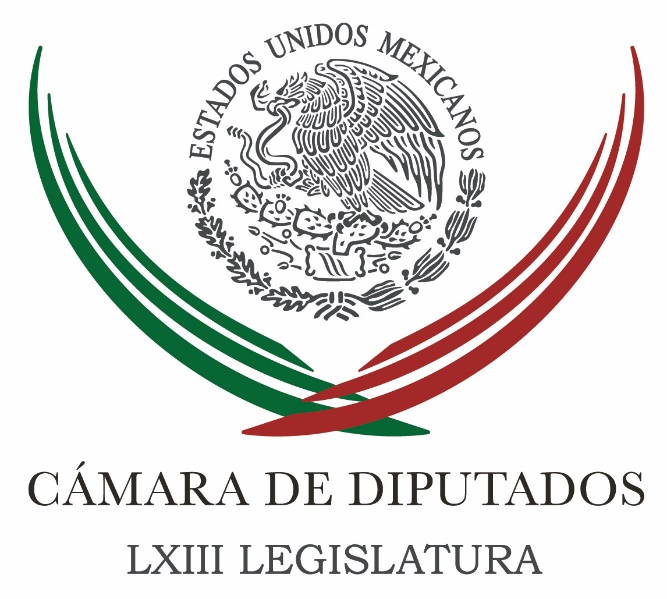 Carpeta InformativaPrimer CorteResumen: Dolores Padierna. Recaptura de Joaquín GuzmánFunción Pública formará parte de gabinetes especializados del GobiernoAmanece PRD con liderazgo en el limboJosé Ignacio Peralta: El candidato del PAN genera guerra suciaJorge Luis Preciado: Vamos a cambiar la historia a partir del domingoLeoncio Morán. PRI y PAN son exactamente lo mismoDarán paso al matrimonio entre personas del mismo sexo en Michoacán - Designará ‘Cuau’ a una mujer para SeguridadJoaquín López-Dóriga. Entrevista de Joaquín Guzmán con Sean Penn El precio del petróleo sigue a la baja12 de enero 2015CÁMARA DE DIPUTADOS INFORMACIÓN GENERALTEMA(S): Información GeneralFECHA: 12/01/2016 HORA: 06: 44 AMNOTICIERO: En los Tiempos de la RadioEMISIÓN: Primer CorteESTACION: 103.3 FMGRUPO: FórmulaDolores Padierna. Recaptura de Joaquín GuzmánOscar Mario Beteta, conductor: Vamos a escuchar la opinión en este espacio de la licenciada María Dolores Padierna. Adelante. Dolores Padierna, colaboradora: Buenos días, Oscar Mario, estimada audiencia. Sin duda que la captura del jefe del "Cártel de Sinaloa" es una buena noticia, pero esta recaptura no viene acompañada de ninguna medida de desmantelamiento financiero, político, social, de las enormes redes y tentáculos del poder corruptor del "Cártel de Sinaloa". Por el contrario, la experiencia demuestra que en las tres detenciones anteriores de Guzmán Loera, la influencia e impunidad del "Cártel de Sinaloa" crecen. Nadie ha explicado cómo era posible que el jefe del cártel tuviera una vivienda en la misma zona donde estaba la casa de la mamá del gobernador de Sinaloa y su secretario de Gobierno. Nadie ha explicado claramente cómo fue posible que una actriz como Kate del Castillo y un actor norteamericano, Sean Penn, lograran contactar al prófugo más buscado en octubre del 2015, a menos de tres meses de haberse fugado del penal del Altiplano y lograran entrevistarlo. Aunque la PGR dice que iniciará una investigación por estos hechos, al parecer la búsqueda no era tan exitosa como se ha promovido. Una poderosa maquinaria de propaganda pretende vender como un logro lo que apenas es un inicio para enmendar un grave problema de seguridad nacional, como fue la fuga del "Chapo" Guzmán en junio del 2015. Espero sus comentarios en @dolores_pl. Gracias. Duración: 01´52” bmj/mTEMA(S): Información general FECHA: 12/01/2016HORA: 7:51 AMNOTICIERO: Notimex EMISIÓN: Primer CorteESTACIÓN: 104.1 FM GRUPO: Notimex 0 Función Pública formará parte de gabinetes especializados del GobiernoLa Secretaría de la Función Pública (SFP) participará de manera activa en todos los ejes estratégicos a cargo del Gobierno Federal y formará parte de todos los gabinetes especializados.La Presidencia de la República publicó el acuerdo por el que se modifica el diverso que establece la integración y el funcionamiento de los gabinetes, los cuales constituyen un esquema de coordinación y colaboración sistemática de carácter permanente entre las instancias competentes del Gobierno Federal.El 27 de mayo de 2015 se publicó en el Diario Oficial de la Federación el Decreto por el que se reformaban, adicionaban y derogaban diversas disposiciones de la Constitución mexicana, en materia de combate a la corrupción.En dicho documento se dispuso que la Secretaría del Ejecutivo Federal responsable del control interno, integrará el Sistema Nacional Anticorrupción como instancia de coordinación entre las autoridades de todos los órdenes de gobierno competentes en la prevención.Asimismo, en la detección y sanción de responsabilidades administrativas y hechos de corrupción, así como en la fiscalización y control de recursos públicos.La dependencia encargada de promover el cumplimiento de los procesos de control y fiscalización del Gobierno Federal, así como de vigilar la consecución de las acciones mencionadas en contra de la corrupción y los conflictos de interés es la Secretaría de la Función Pública.Ante ello, se adiciona un nuevo numeral 8), recorriéndose en su orden los demás numerales a la fracción II; un nuevo numeral 6), recorriéndose en su orden los demás numerales a la fracción III, y un nuevo numeral 11), recorriéndose en su orden los demás numerales a la fracción V.Todos ellos del artículo Tercero del Acuerdo por el que se establece la integración y el funcionamiento de los gabinetes, publicado en el Diario Oficial de la Federación el 1 de abril de 2013.En el acuerdo que entrará en vigor este martes, se menciona que en dichos numerales se adiciona la Secretaría de la Función Pública. rrg/m TEMA(S): Información GeneralFECHA: 12/01/2016HORA: 05:00NOTICIERO: El UniversalEMISIÓN: Primer CorteESTACION: OnlineGRUPO: El Universal0Amanece PRD con liderazgo en el limboEl Partido de la Revolución Democrática (PRD) amaneció este martes con la presidencia nacional de Agustín Basave vigente, pero en vilo, pues aún no es segura su permanencia.Durante la madrugada el Comité Ejecutivo Nacional (CEN) del PRD sesionó para aprobar las alianzas con el PAN en Veracruz y Oaxaca, pero será hasta que se defina el rumbo de un acuerdo electoral también en Puebla y Tlaxcala, cuando Basave tome una decisión definitiva, por lo que la decisión sigue en el limbo.Así lo reconoció el aún dirigente perredista en entrevista a las 4 de la mañana de este martes, en que concluyó el CEN. En ese encuentro consideró que quedó subsanada su desautorización como negociador de las alianzas, pero no vio suficientemente resuelta la crisis.-¿Es viable la permanencia de usted?- Sí, es posible, es posible- dijo al asegurar que hubo avances en las negociaciones, ya que se avalaron dos alianzas más, la de Veracruz y Oaxaca.Acompañado de Beatriz Mojica, secretaria general del partido y de Ángel Ávila, presidente del Consejo Nacional del PRD, Basave Benítez insistió en que se “recompusieron las cosas” pues se restituyó la autorización y se le pretendió desconocer.-¿Sigue pendiente su decisión? (de irse)-Sí, sigue pendiente, pero avanzamos.- ¿Sigue siendo presidente hasta nuevo aviso?- A mí me nombró presidente el Consejo Nacional y el único que puede recibir, considerar, aceptar o rechazar mi renuncia es el Consejo Nacional. El Consejo no está reunido, está nada más el CEN.Cuestionado sobre la posibilidad de que el PAN rechazara ir en la alianza en Tlaxcala y si eso tirará un acuerdo también en Puebla, el diputado con licencia advirtió “ah, eso es mi patria o muerte. Si no va Tlaxcala no va Puebla, se los dije hace mucho. Fue lo de la filtración famosa…Sigo en esa postura si no va Tlaxcala no va Puebla”.Basave también indicó que habrá que recomponer, para una eventual permanencia suya en la dirigencia, la relación interna, luego de que la corriente Alternativa Democrática Nacional (ADN) lo acusara de trabajar por el PAN; y Basave mismo advirtiera que esa corriente negocia a favor del PRI.El CEN del PRD consideró por el momento innecesario citar a Consejo Nacional, instancia estatutariamente facultada para analizar una eventual renuncia del dirigente. Duración 00’’, nbsg/m. TEMA(S): Información general FECHA: 12/01/2016HORA: 6:22 AMNOTICIERO: Fórmula Detrás de la NoticiaEMISIÓN: Primer CorteESTACIÓN: 104.1 FM GRUPO: Radio Fórmula 0 José Ignacio Peralta: El candidato del PAN genera guerra suciaRicardo Rocha (RR), conductor: Ahora de viva voz José Ignacio Peralta, candidato del PRI al Gobierno de Colima, donde estaremos este fin de semana personalmente para testimoniar esta elección histórica extraordinaria en Colima y las preguntas serán similares para que las cosas sean muy parejas, o prácticamente idénticas; ¿cómo le fue este domingo en el debate? ¿Cómo se sintió y quién ganó el propio debate? Candidato, buenos días, te escuchamos. José Ignacio Peralta (JIP), candidato del PRI al Gobierno de Colima: Gracias Ricardo, agradezco la oportunidad de la entrevista. Comentarte que nos sentimos muy bien en el debate, tuvimos la oportunidad de exponer nuestras propuestas y compromisos y, bueno, también en cuanto hubiere algún señalamiento, alguna crítica, algún golpe bajo, pues dar respuesta puntual y dejar claro que, no obstante que no queremos hacer esa política, los colimenses no se merecen este tipo de campañas, también es necesario dejar claro que cuando hay alguna situación que se nos señale, que no es correcta, que es falsa, que es dolosa, bueno, pues tenemos que aclararlo. Los principales sondeos y encuestas que se han hecho señalan que el ganador del debate fui yo, un servidor, y es un tema que no digo yo, sino que dice la gente, así lo percibieron los colimenses y en esos términos se transmitió. RR: ¿Cómo calificaría la campaña, que ha sido señalada como una campaña de guerra sucia entre ustedes fundamentalmente, entre el candidato del PAN y usted, José Ignacio? ¿Cómo calificaría esta campaña y si es confiable la misma? JIP: Bueno, el debate puede parecer, o podría ser una especie de resumen de lo que ha sido la campaña, viendo el debate se puede entender un poco lo que hemos vivido en Colima en el último mes. Yo he buscado hacer una campaña limpia, una campaña de propuestas y compromisos con los colimenses, así lo he demostrado yo en mis eventos, en mis discursos, en las grabaciones de los mismos se puede constatar, nosotros llegamos a hablar de propuestas y compromisos, nunca hablamos de otro partido político o de otro candidato. Es el candidato de Acción Nacional el que se ha dedicado desde el primer día, incluso desde la campaña anterior, a generar esta guerra sucia porque no trae una propuesta clara, porque no tiene otro recurso político-electoral, y entonces recurre exclusivamente a este tipo de prácticas que rechazamos y que han sido nocivas en esta campaña política. No nos gusta la guerra sucia, no la queremos, no abona a la democracia, no abona a un resultado real el próximo domingo 17 de enero, por lo tanto no estamos de acuerdo con eso y no somos parte de la guerra sucia. RR: ¿Quién gana este domingo y en qué proporción, José Ignacio? JIP: Bueno, vamos muy bien en la campaña, no tenemos duda de que vamos a ganar nuevamente, ya ganamos el 6 de junio, volveremos a ganar el 17 de enero, así lo demuestran también las encuestas, los sondeos y la percepción ciudadana; es un tema que va a construir una victoria electoral que se ha venido construyendo con trabajo, que se ha venido construyendo haciendo recorridos en todo el estado, convenciendo a muchísima gente de que somos la mejor opción y de que nos dé su voto este 17 de enero. RR: ¿Confía en que será un proceso justo y un conteo de verdad transparente, exacto, de los votos? JIP: Yo confío en que así va a ser, creo que las autoridades están haciendo un buen trabajo, pero no descartemos que Jorge Luis Preciado quiera descarrilar la elección y, por lo tanto, estar muy pendientes no a un tema que le corresponde a la autoridad, sino a un tema de civilidad y comportamiento político del candidato de Acción Nacional. Ya será responsabilidad nuestra el estar vigilantes de que todo se cumpla de acuerdo a las normas y la autoridad también, que puedan reaccionar rápido, de manera expedita, para corregir cualquier anomalía que se presente. RR: Finalmente, a reserva de algo más que quisiera puntualizar, ¿por qué quiere gobernar Colima? Un estado entrañable, complejo, rico, pero también muy muy difícil de gobernar en los tiempos recientes, ha habido muchos hechos de violencia, crímenes de exgobernadores, etcétera, ahí; ¿por qué quiere gobernar Colima y cuál sería en estos momentos un mensaje a los colimenses, José Ignacio? JIP: Como usted mismo lo dice, es un estado entrañable, un estado querido, un estado que los colimenses vivimos hace ya algunos años con una enorme calidad de vida que lamentablemente y, por lo tanto, creemos firmemente también en tener un plan que nos va a (inaudible), lo vamos a hacer con un enorme compromiso con la tierra que me vio nacer, con la tierra que vio nacer a mis padres y, por lo tanto, con ese cariño que la hemos trabajado para que Colima vuelva a ser lo que era antes, un lugar donde se vivía con seguridad, con respeto, con tolerancia, con civilidad entre todos los ciudadanos y sobre todo con armonía. No tengo duda de que con trabajo, con estrategia, con honestidad lo vamos a lograr. RR: ¿Algo más que quiera puntualizar que no le haya preguntado? JIP: Pues agradecerle, don Ricardo, que estén atentos a este proceso electoral que está a punto de concluir y ponerme a las órdenes para futuras entrevistas, sobre todo el día de la jornada electoral al concluir, al tener los resultados, y constatar que nuevamente hemos ganado la elección. RR: Ahí estaremos personalmente este fin de semana, todo este fin de semana, también a las órdenes de ustedes, de los candidatos y sus partidos. JIP: Muchísimas gracias. RR: Hasta pronto José Ignacio Peralta, candidato del PRI al gobierno de Colima. Duración 6’ 46” rrg/mTEMA(S): Información General FECHA: 12/01/16HORA: 06:40NOTICIERO: Detrás de la NoticiaEMISIÓN: Primer CorteESTACION: 104.1 FMGRUPO: Radio Fórmula0Jorge Luis Preciado: Vamos a cambiar la historia a partir del domingoRicardo Rocha (RR), conductor: Jorge Luis Preciado, candidato del PAN al Gobierno de Colima. Muy buenos días, gracias por estar con nosotros. Preguntas similares, prácticamente idénticas. ¿Cómo te fue? ¿Cómo te sentiste en el debate de este domingo candidato? Jorge Luis Preciado (JLP), candidato del PAN al Gobierno de Colima: La verdad, Ricardo, muy contento, creo que tuvimos la oportunidad de exponer nuestros proyectos y, por supuesto, tú sabes que uno de los proyectos más importantes para la gente de Colima es la falta de empleo, caímos gravemente en el índice económico, pasamos de lugar quinto al lugar 26 y esto es muy grave. Nosotros estábamos compitiendo con ciudades como San Pedro Garza, como León, como Mérida y lamentablemente hoy tenemos municipios que están en la Cruzada Contra el Hambre, cosa que era muy grave, nosotros no calificábamos para ningún programa de la Secretaría de Desarrollo Social. Hoy lamentablemente estamos en una situación que se nos fue de las manos, los gobiernos que han pasado por parte del PRI nos han dañado y hoy existe la esperanza de que llegue un gobierno distinto a través de Acción Nacional. Acción Nacional ya llamó a la mayoría de las alcaldías, ya llamó la mayoría del Congreso del estado, tenemos la mayoría de las diputaciones federales. La verdad es que ganamos la gubernatura de no ser porque nos llevaron a votar a los muertitos, metieron votos además de gente que vive en el extranjero y que se apareció votándose de ahí a acá, hubo municipios donde votó hasta el 95 por ciento de la gente, cosa que es irreal y eso llevó a la anulación de la elección y el único partido que la impugnó y que logró anularlo fue Partido Acción Nacional. Entonces en ese sentido estamos convencidos que la gente nos da su voto de confianza y vamos a cambiar la historia a partir de este próximo domingo. RR: La mayoría de los observadores y analistas han calificado esta nueva edición de la campaña como de lodo y de guerra sucia. ¿Cómo la calificarías tú mismo, candidato? JLP: Yo creo que lamentablemente llegamos a una campaña negativa muy grave por parte del PRI sobre todo que en su desesperación por alcanzarme (inaudible) todas las encuestas desde que arrancó la campaña han atacado de manera absurda, inclusive tomando puntos muy graves en el sentido de meterse con la vida privada; con la familia. Ellos han atacado a mi familia, a mis hijos, mi mujer lastimada gravemente, inclusive se atrevieron a meterse con la memoria de mi madre inventándome familiares que nunca han existido, una de campaña encabezada por el PRI donde ha involucrado a gente de bien. Ahorita existen ya nueve denuncias penales en contra del candidato del PRI de mujeres que fueron utilizadas sus fotografías de Facebook para presentarlas como una supuesta red de prostitución mía, entonces ahí hay escritoras, poetas, hay empresarias que su vida fue lastimada, porque al final del día el quien toma una fotografía de una mujer y la presente en un video o la presente en un panfleto que estuviera repartiendo la gente del PRI dañando a su familia es sumamente grave. Nunca lo habíamos visto, entendemos que es la desesperación del PRI por alcanzarme y obviamente nosotros hemos decidido no contestar, hemos decidido hacer una campaña en la que pues yo nunca en mis 20 años de trayectoria me he metido en la vida de los candidatos, nosotros hablamos de cosas que son públicas, de hechos que se están presentando. El candidato del PRI ha sido acusado gravemente por una persona que fue ejecutada de estar trabajando para uno de los cárteles de la droga y eso es lo grave, grave que uno de sus coordinadores en Manzanillo; Fernando Moreno Peña fue el coordinador de Fausto Vallejo en Michoacán y tú sabes cómo acabó ese sexenio Fausto Vallejo con Jesús Reyna su secretario general en la cárcel. Y dijo Fausto Vallejo en Puente Grande por vínculos con "La Tuta" y hoy tenemos a ese señor que se llama Fernando Moreno Peña balaceado hace dos meses por uno de los cárteles y ahora de coordinador de campaña de Nacho Peralta obviamente el montaje es sumamente grave. Yo creo que debemos de revisar perfectamente qué es lo que está pasando y tratar de reencausar esta campaña, llegar a una campaña de propuestas en la que el ciudadano nos valore más por lo que vamos a hacer por ellos que por el temor de quienes nos están representando en algunos municipios. RR: Una vez concluidas las campañas, ¿quién va a ganar este domingo, Jorge Luis Preciado? JLP: Yo no tengo ninguna duda, el Partido Acción Nacional trae 13 puntos arriba en todas las preferencias electorales y estoy convencido que vamos a ganar esta elección; la gente en Colima ya decidió, la gente en Colima quiere el cambio. Y bueno, hay opciones de otros compañeros como el que te acaba de hablar y otros más, pero no tienen ninguna posibilidad de ganar real; por eso, yo lo que estoy invitando es a que hagamos útil nuestro voto, que siete de cada diez que quieran el cambio lo concentremos en una sola acción. Esa acción se llama PAN, se llama Partido Acción Nacional, que no lo desperdiciemos y que si realmente queremos cambiar a nuestro estado, pues utilicemos nuestro voto de manera eficaz, eficiente, que no se divida y si logramos esto, sin lugar a dudas el PAN va a gobernar. RR: ¿Confías en el proceso mismo, en las autoridades electorales, en que el domingo habrá también un conteo exacto y sin duda alguna para determinar al ganador? JLP: Yo confío en el conteo, lo que no confío es quién va a resguardar los paquetes electorales, pedimos que fuera la Marina, el INE quiere que sea la policía estatal; la policía estatal la otra vez nos detuvo 63 gentes y nos golpearon otras 25 personas. Entonces no confiamos en la policía estatal, hoy nos siguen hostigando a nuestros movilizadores y yo sigo insistiendo en que debe ser el Ejército o la Marina quien resguarde los paquetes electorales, más allá del conteo mismo. RR: Sí. Dos preguntas finales, ¿por qué quieres gobernar Colima a pesar de la problemática, los crímenes, el involucramiento de los carteles de la droga, la joya estratégica que representa Manzanillo para el trasiego y los precursores de fabricación de metanfetaminas, etcétera? Bueno, no quiero entrar en tantos detalles, la pregunta similar a la de los otros candidatos, ¿por qué quieres gobernar Colima a pesar de la complejidad que se ha presentado en el estado en los años recientes? JLP: Yo creo que los ciudadanos de Colima merecemos una oportunidad, una segunda oportunidad que nos da el Tribunal Federal Electoral, de poder cambiar la historia de muchas mujeres que hoy están en el desempleo, de muchos niños que no terminan la universidad. Te voy a dar un dato grave de Colima, de cada cien niños que entran a primaria, sólo ocho llegan a concluir una carrera profesional y de esos ocho, sólo cinco llegan a tener un empleo en lo que estudiaron, es decir, es sumamente grave la tasa de desempleo. Yo creo que Colima tiene el potencial importante para convertirse en el principal puerto de América Latina, tenemos el puerto mejor ubicado en el Pacífico con conexión; la conexión más cercana a la costa este (sic) de Estados Unidos, a la costa oeste por parte de San Diego. Tenemos acceso hasta el canal de Panamá y a toda Sudamérica hasta Tierra del Fuego por el Pacífico y enfrente tenemos nada más a China, Hong Kong, Singapur, la India y, por supuesto, explotar la riqueza de ese puerto nos permitiría atraer las inversiones, (inaudible) nos podría generar los empleos, generar las viviendas que todo mundo está requiriendo en Colima. En Colima tenemos una situación paupérrima, es decir, muy grave. Mira, te voy a dar otro dato, pasamos del lugar cuarto a nivel nacional en materia de percepción de la corrupción al lugar 28 de acuerdo con Transparencia Mexicana. Entonces se nos fue de las manos el estado y yo creo que ahí tenemos una gran oportunidad de recuperarlo. RR: ¿Cuál sería tu mensaje finalmente a los colimenses? ¿Por qué les estás pidiendo su voto para ti? JLP: Yo les diría, bueno, yo llevo en el servicio público 20 años, nos conocemos, el principal problema de Colima es el desempleo y el único candidato de los que estamos compitiendo que ha estado generando empleos desde la iniciativa privada, pues es su servidor. Yo tengo varias empresas que nos ha permitido darle trabajo a la gente durante muchos años y, bueno, yo creo que es muy diferente que alguien que lo promete nunca lo haya hecho, alguien que te lo promete que ya en este momento la buscamos generar. Yo creo que si la gente desea que haya trabajo en nuestro estado, pues hay una opción y la opción se llama Partido Acción Nacional. RR: Pues ahí estaremos este fin de semana testimoniando este proceso allá en Colima y espero que podamos hablar entonces. JLP: Me daría muchísimo gusto saludarte personalmente, Ricardo. RR: Gracias, candidato. Gracias. Hasta entonces. Duración 9´49´´, ys/m.TEMA(S): Información GeneralFECHA: 12/01/2016HORA: 06: 29 AMNOTICIERO: Fórmula Detrás de la NoticiaEMISIÓN: Primer CorteESTACION: 104.1 FMGRUPO: FórmulaLeoncio Morán. PRI y PAN son exactamente lo mismoEn entrevista vía telefónica, Leoncio Morán Sánchez, candidato de Movimiento Ciudadano a la gubernatura de Colima, habló sobre el proceso electoral esperado de este domingo. Se refirió al debate del fin de semana del que aseguró sentirse tranquilo pues pudo transmitir lo que él quiere para Colima; resaltó que se pudieron contrastar los perfiles de los candidatos y así confirmar que PRI y PAN son exactamente lo mismo. Describió la campaña como intensa pero interesante porque inició para ellos de manera complicada, sin embargo afirmó que ya se encuentran arriba en las preferencias electorales en la entidad. Hizo un exhorto a los colimenses para que salgan a votar en libertad el domingo y se dijo confiado de las autoridades electorales. Señaló que la suma de gente de la sociedad civil respalda su proyecto, así como su trayectoria de vida. Dijo que Colima ha sido tomada por malos gobernantes que se han vinculado con el crimen, volviendo violento al estado; agregó que los gobernantes sólo se han metido al gobierno a robar, dañando con ello a la gente más humilde y vulnerable. Pidió el voto a los colimenses porque Colima y sus habitantes se merecen un espacio diferente y un futuro mejor. Duración: 08´14” bmj/mTEMA(S): Información General FECHA: 12/01/16HORA: 00:00NOTICIERO: Grupo FórmulaEMISIÓN: Primer CorteESTACIÓN: OnlineGRUPO: Fórmula0Darán paso al matrimonio entre personas del mismo sexo en Michoacán - El Código Familiar de Michoacán será modificado a la brevedad para reconocer el derecho a contraer matrimonio a personas del mismo sexo, anunció el presidente de la Junta de Coordinación Política del Congreso del estado de Michoacán, Pascual Sigala Páez.Entrevistado en su oficina del Palacio Legislativo dijo que será un tema prioritario en cuanto inicie el periodo de sesiones ya que no sólo se recibió la recomendación de la CNDH, sino también un mandato de la SCJN.El diputado del Partido de la Revolución Democrática descartó que se vayan a realizar foros de consulta porque ya se llegó al punto en el que el Poder Legislativo no tiene más que acatar las disposiciones federales.El 17 de diciembre la CNDH envió al Congreso del Estado la recomendación general para que adecue sus leyes al marco constitucional y reconozca el derecho de los homosexuales a contraer matrimonio.Es por eso que el artículo 123 del Código Familiar deberá ser modificado para eliminar el concepto que ha prevalecido del matrimonio en sentido de que su fin es la procreación y por tanto debe darse entre un hombre y una mujer. ys/m.TEMA(S): Información GeneralFECHA: 12/01/2016HORA: 07: 20 AMNOTICIERO: MILENIO OnlineEMISIÓN: Primer CorteESTACION: OnlineGRUPO: MILENIODesignará ‘Cuau’ a una mujer para SeguridadCuauhtémoc Blanco Bravo, alcalde de Cuernavaca, designará a una mujer proveniente de la PGR o de la Policía Federal para hacerse cargo de la seguridad de la capital de Morelos.Bravo Blanco, acordó compartir las tareas de Seguridad Pública con el gobierno del estado, recurrirá a la Secretaría de Gobernación para elaborar una terna de mujeres provenientes de las filas de corporaciones policiacas federales.El gobierno municipal confirmó la renuncia del ex diputado, Carlos de la Rosa Segura como secretario de Seguridad de Cuernavaca debido a que "no tuvo acceso a practicarse los exámenes de control y confianza, mismos que eran un requisito indispensable de acuerdo al nombramiento que se le otorgó para poder continuar al frente de la institución", según un comunicado.Ante dicho escenario, Blanco anunció que será una mujer, emergida de las policías federales del país, la que se encargue de la seguridad local, donde la alerta de género que prevalece desde hace unos meses, es uno de los motivos principales para dicha opción.Durante los primeros días del año, los gobiernos municipal y estatal se enfrascaron en una confrontación legal y política por el manejo de la Seguridad en la capital del estado.Mientras Blanco sostenía su negativa a que el gobierno de Morelos, a través de la Comisión Estatal de Seguridad se hiciera cargo del mando policiaco, el gobernador, Graco Ramírez insistía que era necesario para combatir el crimen que Cuernavaca no saliera de la estrategia de Mando Único.Al cabo de un par de días y tras el asesinato de la alcaldesa de Temixco, Gisela Mota a manos de un grupo armado, el gobierno estatal decretó el ingreso del Mando Único en 15 municipios, incluyendo Cuernavaca, acto que Blanco aceptó sin impulsar medida jurídica alguna, a cambio de que ese Mando fuera compartido. bmj/mTEMA(S): Información GeneralFECHA: 12/01/2016HORA: 07:25NOTICIERO: En los Tiempos de la RadioEMISIÓN: Primer CorteESTACION: 103.3 FMGRUPO: Fórmula0Joaquín López-Dóriga. Entrevista de Joaquín Guzmán con Sean Penn Joaquín López-Dóriga, colaborador: El viernes por la noche la procuradora General de la República, al informar sobre la captura de Guzmán Loera, dijo que otro aspecto importante que lo permitió fue el haber descubierto su intención de filmar una película biográfica, para lo que estableció comunicación con actrices y productores, lo cual ya forma parte, dijo, de una nueva línea de investigación. Incluso dijo: "Las tareas de seguimiento permitieron documentar los encuentros entre los abogados de Guzmán Loera y estas personas". Estas personas han sido identificadas por la revista "Rolling Stone", quien dio a conocer que quienes formaron parte del equipo que entrevistó a Guzmán Loera cuando era el delincuente más buscado del mundo, está la actriz mexicana Kate del Castillo, quien fue el enlace, y el actor estadounidense Sean Penn. Duración 1’06’’, nbsg/m. TEMA(S): Información GeneralFECHA: 12/01/2016HORA: 06: 14 AMNOTICIERO: Primero NoticiasEMISIÓN: Primer CorteESTACION: Canal 2GRUPO: TelevisaEl precio del petróleo sigue a la bajaCarlos Loret de Mola (CLM), conductor: Hace un ratito le dije equivocadamente que estaba el precio del petróleo en su nivel más bajo históricamente. No, está en su nivel más bajo de los últimos 12 ó 13 años, pero no el más bajo de la historia. Está bajísimo, está por debajo, eso sí, de su costo de producción. Enrique Campos Suárez (ECS), colaborador: Justamente, el petróleo está en el nivel más bajo en este momento desde el 2003, pero el más bajo que hemos visto en este país fue abajo de los ocho dólares, y fue por ahí de 1998. CLM: Nos tocó cubrir como reporteros los recortes, y los recortes, y los recortes al presupuesto. ECS: Exactamente. En esa ocasión se hicieron cinco recortes al Presupuesto porque se estrenaba el año con un estimado muy alto y una caída drástica, y eso fue lo que motivó una baja en el gasto. Pero justamente, uno de los temas que ahora preocupan a los mercados es el de las materias primas, básicamente el tema del petróleo, y más a países como México, que siguen teniendo una alta dependencia fiscal justamente de los ingresos petroleros. Duración: 01’01” bmj/mCarpeta InformativaSegundo CorteResumen: Rocío Nahle. En Veracruz, la única izquierda es MorenaImpulsará Congreso reforma en materia de medio ambiente: PRDDiputado pide a estados instalar sistema local de protección a menores Miguel Barbosa. La presentación de la renuncia de Agustín Basave PRD en el Senado exige juicio y sentencia al Chapo antes de su extradiciónPRI en el Senado llama a capacitar a policías en nuevo reglamentoPresentará EPN avances del Plan Nuevo GuerreroThe Washington Post y New York Times aplauden decisión de extraditar a “El Chapo”Sinaloa marcha por la recaptura de "El Chapo" Guzmán12 de Enero 2016TEMA(S): Trabajo LegislativoFECHA: 12/01/2016HORA: 09:20NOTICIERO: Ciro Gómez Leyva Por la MañanaEMISIÓN: Segundo CorteESTACION: 104.1 FMGRUPO: FórmulaRocío Nahle. En Veracruz, la única izquierda es MorenaCiro Gómez Leyva (CGL), conductor: Confirmada la decisión del Comité Ejecutivo Nacional del PRD de ir en alianza con el PAN a buscar el Gobierno de Veracruz. Ya escuchamos a Miguel Ángel Yunes diciendo "ojalá yo sea el candidato"; todo indicaría que Miguel Ángel Yunes va a ser el candidato de esa alianza y Miguel Ángel Yunes dijo "voy a ganar, con esa alianza sin duda vamos a ganar". Dijimos, cuidado, porque el PRI no se va a dejar, el gobernador Duarte y el PRI no se van a dejar; parece que hay dos candidatos independientes que pueden ser fuertes, Gerardo Buganza y Juan Bueno Torio; y Morena, Morena también va a jugar ahí, no sabemos con qué candidato, si con la diputada Rocío Nahle o con Cuitláhuac García. Por las dudas, invitamos a los dos aquí, a dos veracruzanos. Cuitláhuac, qué gusto. Buenos días. Cuitláhuac García (CG), aspirante a gobernador de Veracruz por Morena: ¿Qué tal? Buenos días. CGL: Rocío, qué gusto. Buenos días. Rocío Nahle (RN), aspirante a gobernadora de Veracruz por Morena: Buenos días, Ciro. Un gusto. CGL: A ver, antes de entrar al tema del PRD, de las alianzas, de la votación, ¿cómo y cuándo dirime Morena la candidatura al Gobierno de Veracruz, Rocío? RN: A partir del 17 de febrero se abre la convocatoria para iniciar precampaña y el 3 de marzo Morena estará decidiendo en Veracruz los candidatos a la diputación local y a la gubernatura. CGL: Pero se ven ustedes muy, llegan muy amigables, llegan como buenos compañeros y cuates. RN: Sí. CGL: No se van a sacar los ojos como en otros partidos, Cuitláhuac. CG: No, para nada. Tengo un orgullo de ser acompañado en la legislatura por una gran persona, Rocío Nahle, ganamos dos distritos muy importantes, un servidor ganó la capital ahí en las narices de Duarte y Rocío Nahle ganó la capital petrolera de Veracruz. Y nada sencillas las dos localidades, los dos distritos, le tocó batallar contra la que fue presidenta del PRI, con una amplia experiencia en elecciones, que había en otras ocasiones barrido, le ganamos dos a uno en la capital y Rocío Nahle le gana tres a uno en Coatzacoalcos. CGL: Sí, triunfos muy sorprendentes y muy admirables de Morena en junio. Por lo pronto los dos siguen en Cámara de Diputados, aunque inicien precampaña, nos decía Yunes que inician precampañas ahora en febrero. CG: A finales de febrero. RN: Mediados. CGL: Sí, del 7 de febrero al 13 de marzo son las precampañas. ¿Qué van a hacer? ¿Van a estar en Cámara de Diputados y se van a ir a hacer campaña en Veracruz? RN: No, vamos a esperar la convocatoria y una vez que la convocatoria del partido, que ya se publicó, que se realicen los registros, definitivamente nosotros que somos las figuras en Veracruz emanadas de la elección del pueblo, se decidirá y uno de los dos tendremos que salir a hacer campaña a Veracruz. CGL: Si es Cuitláhuac, ¿lo vas a apoyar? RN: Con todo, por supuesto, esto es un privilegio. CGL: Si es Rocío, ¿la vas a apoyar? CG: Claro, por supuesto que sí. CGL: ¿No se van a empezar a decir cosas? CG: No, no. RN: No. En Morena tenemos claro lo que queremos, aquí no es un quítate tú porque voy yo. Hay proyecto de nación completamente. Hoy por hoy en Veracruz la única izquierda, la opción es Morena; y lo estamos viendo con una supuesta izquierda desdibujada que va en una alianza donde se pierde la ideología, la identidad, y es por ello. CGL: ¿Te refieres al PRD? RN: Sí, esta alianza a la que han estado refiriéndose y es por ello que en esta elección del 2015 un grueso de la gente de izquierda y de no izquierda volteó y vio a Morena; ocupamos en esta primera elección de Morena, nos fuimos a un tercer lugar, desbancando al PRD y sin duda Morena va a seguir creciendo. Hemos caminado, hacemos trabajo en la legislatura, los fines de semana estamos caminando los dos por todo Veracruz, muchas ocasiones acompañados por el presidente de nuestro partido, Andrés Manuel López Obrador, y esa es la verdadera encuesta. Que vayan a los parques públicos, que vayan a las plazas, que vean la cantidad de gente que se reúne sin acarreo, sin compra de votos. Esa es la encuesta en Veracruz. CGL: Pero ahora yo les pregunto a los dos, y reconociendo y repitiendo lo admirable que fue el triunfo de cada uno, quizá la estructura de Morena permita que ganen un distrito en Jalapa, quizá permita que ganen Coatzacoalcos, pero pensar que Morena, naciente, en formación, puede ganarle al PRI y a la alianza PAN-PRD en Veracruz en el 2016; yo no sé si en el 18 o en el veintitantos, se ve, y estoy hablando de capacidad de organización, de tamaño del partido. CG: Sí, mira te va a dar una cantidad de datos, en Jalapa, nosotros tuvimos que formar a Morena, teníamos solamente 12 comités sexionales, las encuestas como ésta que da a conocer el Universal, me ponían con el 8 por ciento a mí, y decían que el PRI iba muy arriba, no pero de 40 por ciento por allá y el PAN ahí a la mitad. Este y solamente teníamos 12 comités sexionales, estaba el Comité municipal, y aún así, aún así la gente salió a votar, incluso gente que no me conoció optó ya por otra opción y optó por Morena. Le dimos 31 mil votos contra 15 mil de ese que decían que llegaba al 40 por ciento, si ni a la mitad nos llegó. Eso te da una idea de que no necesariamente es la estructura, ahora nosotros, ahora ya la juntamos con ella, o sea una cosa era el 7 de junio, y otra cosa es este junio CGL: ...de 2016... CG: ...un año después, sí con la mitad mira, sí con la mitad de comités municipales... CGL: ... ¿sí?... CG: ...logramos colocarnos en tercer lugar, ahora que los vamos a tener todos, estamos listos para competir y vamos a voltear esa supuesta encuesta eh. CGL: Y probablemente sea, probablemente una elección de cuatro candidatos, si es que va un independiente ¿no? De cuatro candidatos... CG: ...puede ser, sí habría que revisar quien... CGL: ...sí el de la Alianza PAN-PRD, probablemente vaya uno de los independientes, si es que reúne los requisitos... CG: ...así es, así es... CGL: ...y parece que Gerardo Buganza cuando menos podría ser un candidato interesante, más el de Morena, quizás una elección que se gane con 24-25 por ciento de los votos Rocío, quizá. RN: Bueno sin duda, sí, sin duda puede proyectarse a una elección en tercios, vamos a ser realistas... CGL: ...o en cuartos... RN: ...estás hablando de que... CGL: ...no descartes los independientes... RN: ...a ver, la estructura, lo acabas de mencionar puntualmente. Nosotros ya tenemos 212 comités municipales, nos llevó a Morena dos, tres años conformar toda esta estructura. Un independiente en tres, cuatro meses, bueno su estructura es así, es muy discutible, esto va ser en tercios, es Veracruz... CGL: ...PRI contra la Alianza... RN: ...Veracruz es muy politizado, pero sin duda la única izquierda en el estado de Veracruz, hoy por hoy se llama Morena. La única oposición real en el estado de Veracruz, hoy por hoy se llama Morena. Y necesitarías vivir en Veracruz, necesitarías estar ahí para que se palpe esto, quiero mencionar sobre las encuestas, efectivamente dice Cuitláhuac, ocho días antes de la elección sale publicado en medios nacionales, en medios locales, en Coatzacoalcos, da igual. El PRI va a 40 por ciento, Morena 28 por ciento y sucedió exactamente al revés. CGL: Al revés, sí. RN: Nosotros sí estamos palpando a la gente, sí estamos ahí con la cercanía y eso es lo que dictamina o dice si vamos bien o mal. CGL: Pues vamos a ver por quién vota el electorado de izquierda en Veracruz... RN: ...y los de no izquierda... CGL: ...si votan, si votan por la Alianza PRD-PAN o si votan Morena. RN: Los de izquierda y los de no izquierda eh. CGL: Por lo pronto son los de izquierda. RN: Así es.CGL: ...y ya en algunos momentos... CG: ...así es, es ayuda, es ayuda... CGL: ...han alcanzado casi el 30 por ciento de la votación con Dante Delgado en 2004. RN: Así es. CGL: Más o menos... RN: ...así es, más o menos... CGL: ...tenía 29, 28, 29 por ciento... RN: ...28 por ciento... CGL: ...sí... RN: así es... CGL: ...ya nos están hablando de las encuestas, no quien sabe quién sea, mejor le apagamos (risas). Sí, Cuitláhuac. CG: Sí, en el estado de Veracruz hay una gran ventaja, Andrés Manuel López Obrador terminó en primer lugar en la elección del 2006 en el estado de Veracruz. Ahorita Andrés Manuel está dos a uno en el estado de Veracruz y se le pregunta a los veracruzanos... CGL: ...frente a Osorio Chong... CC: ... ¿por quién vas a votar? Frente a Osorio Chong, ¿incluso?... CGL: ...frente al señor Moreno Valle... CG: ... ¿con la opción de Mancera por el PRD? Sí, Andrés Manuel dos a uno con el siguiente competidor en todos los escenarios, incluyendo a Margarita Zavala por un lado y a Moreno Valle... CGL: ...a quien le pongan... CG: ...a quien le pongan, él va dos a uno. En Jalapa, a mí me dijeron eso, es que a ti, tú ganaste por el efecto de López Obrador, digo bueno, entonces quiere decir que vamos a ganar Veracruz, porque Andrés Manuel en Veracruz está dos a uno. RN: Y hay otra cosa que es muy importante, Veracruz, ¿por qué ir a Veracruz? Hay que examinar las finanzas del estado, hay que dar oportunidad de fuentes de empleo, nos hablan de la economía, nos hablan de la situación, pero no se está haciendo nada. El Congreso del estado de Veracruz, acaba de autorizar una deuda por 21 mil millones más, mientras que a los pensionados y jubilados del estado no les pagan y no nada más eso, los están golpeando, les están haciendo, entonces hay un descontrol y eso de que "quítate tú porque yo voy y yo sí voy a poder", a final de cuentas ya lo vivimos en sexenios pasados, PRI, PAN a nivel nacional, es la misma política económica. CGL: Tenemos que hacer una pausa y ahora que regresemos terminamos esta conversación con (inaudible), saldrá el candidato de Morena al gobierno de Veracruz, 9:35 hacemos pausa, continuamos. (Pausa comercial) CGL: Terminamos esta conversación con los precandidatos de Morena al Gobierno de Veracruz, con dos diputados federales, Rocío Nahle y Cuitláhuac García. Entonces, concluyendo, van a ganar, quieren ganar, no van sólo a mejorar el, ¿qué tuvieron? Doce por ciento de los votos, no van por un 15 por ciento. RN: No, nosotros vamos, Morena va por la gubernatura. Y aquí es importante señalar algo, ¿a qué vamos a la gubernatura de Veracruz? Veracruz es un estado 100 por ciento petrolero, netamente petrolero; ahorita estábamos escuchando la subsecretaria Lourdes Melgar con esa política. CGL: Subsecretaria de Hidrocarburos de la Secretaría de Energía. RN: Así es, Lourdes Melgar, que dice que no afecta los ingresos en México el que haya bajado a 22 dólares; es una irresponsabilidad. ¿Cómo es posible que de cien dólares por barril que estaba el petróleo hace un año a 22, pierdes de tajo 70, 80 dólares por el precio y dices que no afecta? Hoy por hoy debemos de dejar de explotar petróleo porque es incosteable. CGL: Ella dijo que no, ella nos dijo aquí que no; no, ella dijo que no, que México va a seguir produciendo igual. RN: Esa es la diferencia de una política de nación. Es un recurso no renovable, es un recurso que debemos de sacarle valor agregado mediante refinados y petroquímicos. Hoy estamos malbaratando un recurso natural nada más porque se tienen que cumplir compromisos internacionales. CGL: Dos punto tres millones de barriles diarios. RN: Y no hemos sido capaces de aumentar la producción de refinación, tenemos los complejos petroquímicos abandonados y es estar exportando y sacando el recurso no renovable, lo más valioso que tenemos; por eso Morena en Veracruz y en las 13 gubernaturas vamos por el triunfo, no vamos a hacer una participación… CGL: Testimoniales. RN: No, vamos por el triunfo, es lo que se requiere en Veracruz. Cuitláhuac García, mi compañero diputado quien ha estado trabajando muy cerca lo que es centro y norte del estado; una servidora tiene presencia en el sur, Morena cubre los 212 municipios con estructura y es la única oposición real hoy en Veracruz. CGL: Gracias, Rocío. Cuitláhuac. CG: Es muy importante señalar, no es nada más resolver los problemas de Veracruz con el "quítate tú porque voy yo", si tú no tienes una política pública diferente a lo que hace Duarte en el gobierno, va a ser lo mismo. Tenemos un presupuesto de 98 mil millones de pesos y 50 mil, o sea la mitad, se te va en puro gasto operativo y productivo. Si vas a hacer lo mismo, entonces no se puede, no se va a poder hacer. Veracruz está en quiebra, este gobierno duartista y de Fidel Herrera lo metieron a la quiebra total, se pagan más de tres mil millones al año y tienes que generar un ahorro; si tienes 50 mil millones de pesos, tienes que generar un ahorro por lo menos de diez mil millones de pesos y con eso empezar a utilizar una política pública diferente que ayude a los microempresarios. Los microempresarios en Veracruz, los veracruzanos están en quiebra; les adeudan a los empresarios constructores, no solamente a jubilados, le adeuda a todo el mundo, entonces tienes que utilizar una política pública diferente, no es nada más de que "quítate tú que ahora voy yo, y yo voy a robar ahora o yo voy a hacer este despilfarro". Hay que generar ahorro. CGL: Lo veremos. Por lo pronto hay que ganar la elección, por lo pronto tienen que definir la candidatura en Morena. La verdad nos llama mucho la atención, esto sí no lo habíamos vivido, que llegaran como amigos. RN: No somos amigos, somos compañeros. CGL: Como compañeros los dos precandidatos. No me imagino a otros precandidatos de partido llegando así, llegaron juntos y el compromiso de los dos de que van a apoyar al que quede como candidato, de Cuitláhuac a Rocío, de Rocío a Cuitláhuac, son los precandidatos de Morena al Gobierno de Veracruz. Suerte a los dos y por acá nos estaremos viendo, quizá nada más a alguno de los dos, al que quede como candidato, pero gracias, Rocío Nahle. RN: Gracias a ustedes. CGL: Diputada federal, coordinadora de la fracción de Morena en Cámara de Diputados. Y gracias al también diputado federal, a Cuitláhuac García. Los dos ganaron sus distritos, Cuitláhuac ganó Jalapa y Rocío ganó el petrolero, la capital petrolera veracruzana, Coatzacoalcos. Nos estaremos viendo por acá. RN: Muchas gracias, Ciro. Un saludo a todos. CGL: Muchas gracias a los dos. Dejamos por lo pronto, dejamos por el día de hoy el tema de Veracruz; seguiremos en estos días hablando con precandidatos, tenemos precandidatos en 12 estados, de distintos partidos, independientes, pero bueno, hoy dejamos Veracruz. Duración 15’44’’, nbsg/m. TEMA(S): Trabajo Legislativo FECHA: 12/01/16HORA: 00:00NOTICIERO: MVS NoticiasEMISIÓN: Segundo CorteESTACION: OnlineGRUPO: MVSImpulsará Congreso reforma en materia de medio ambiente: PRDLa actual legislatura del Congreso de la Unión tiene entre sus prioridades discutir y trabajar en una gran reforma en materia de sustentabilidad y medio ambiente que incluya desde el cuidado de mares, bosques y los diversos recursos naturales, hasta cambio climático, destacó el diputado del PRD, Fernando Rubio Quiroz.Al presentar su informe de labores de los primeros 100 días de actividades como legislador y secretario de la Comisión de Medio Ambiente en la LXIII legislatura de la Cámara de Diputados, reafirmó su compromiso de impulsar los acuerdos e iniciativas en favor de temas de sustentabilidad para que sean uno de los pilares de la agenda legislativa.El legislador, uno de los más activos al haber participado en la presentación, discusión, análisis y votación de más de 27 iniciativas y reformas de ley, resaltó que el desarrollo sustentable y el cuidado de los recursos naturales son un pilar necesario para el bienestar de todos los mexicanos.En ese sentido, dio a conocer que ha presentado tres iniciativas y 10 proyectos de decretos para reformar diversas leyes y puntos de acuerdo en favor de temas ambientales.Rubio Quiroz destacó que también están los referentes al reconocimiento y uso de la cannabis en materia medicinal, además de la iniciativa en materia de salud pública sobre las prohibiciones al uso del Cannabidiol y el Tetrahidrocanabinol, sustancias activas de la Cannabis que contienen propiedades curativas.Reiteró que la actual legislatura tiene entre sus objetivos impulsar una reforma en materia de medio ambiente y para ello se están creando sinergias entre las dos cámaras, sobre los diversos aspectos que se requieren para fortalecer la política de sustentabilidad en México. ys/m.TEMA(S): Trabajo Legislativo FECHA: 12/01/16HORA: 13:42NOTICIERO: Notimex / 20minutos EMISIÓN: Segundo Corte  ESTACION: Online GRUPO: Notimex Diputado pide a estados instalar sistema local de protección a menores El diputado del PVEM, Javier Octavio Herrera Borunda, exhortó a los gobiernos estatales a instalar el Sistema Local de Protección Integral de Niñas, Niñas y Adolescentes, al señalar que sólo dos entidades han cumplido con este mandato. El secretario de la Comisión de Población de la Cámara de Diputados explicó que en diciembre pasado, el presidente Enrique Peña Nieto puso en marcha el Sistema Nacional de Protección Integral en esta materia.Sin embargo, al concluir el 2015 únicamente los estados de Hidalgo y Quintana Roo habían comenzado a sesionar los Sistemas Locales que mandata la Ley General de los Derechos de Niñas, Niños y Adolescentes, comentó.El legislador dijo que al no instalarlos en todas las entidades de la República "se estaría incurriendo en una falta legal, hecho que representa un obstáculo para la adecuada protección de los derechos de niñas, niños y adolescentes a nivel estatal".En un comunicado indicó que la nueva ley sienta las bases para que en ningún estado haya retroceso en el reconocimiento y protección de los derechos de la infancia y la adolescencia, grupo que supera los 41.5 millones personas en nuestro país y representa 37 por ciento de la población.Además establece mecanismos de coordinación entre los tres órdenes de gobierno y obliga a las autoridades a asignar recursos públicos suficientes para asegurar a las niñas, niños y adolescentes, el goce pleno de sus derechos.Entre las 20 atribuciones de los Sistemas de Protección Locales está: generar mecanismos necesarios para garantizar la participación directa y efectiva de la niñez en los procesos de elaboración de programas y políticas locales para la protección integral de sus derechos.Así como establecer en los presupuestos estatales rubros destinados a su defensa, con una realización progresiva, concluyó el legislador federal quien ya presentó su exhortó ante el pleno de la Comisión Permanente del Congreso de la Unión. /gh/mTEMA(S): Información GeneralFECHA: 12/01/2016HORA: 08:01NOTICIERO: Imagen InformativaEMISIÓN: Segundo CorteESTACION: 90.5 FMGRUPO: ImagenMiguel Barbosa. La presentación de la renuncia de Agustín Basave Adela Micha (AM), conductora: Agustín Basave presentó su renuncia al cargo del PRD por las diferencias al interior del partido. Para hablar de ello yo tengo en la línea telefónica a mi amigo, senador Miguel Barbosa, coordinador del PRD en el Senado. Senador, ¿cómo estás?, buenos días, feliz año. Miguel Barbosa (MB), coordinador del PRD en el Senado: Hola Adela, felicidades a ti a todos, les deseo siempre lo mejor. AM: Muchas gracias senador, te mando un beso y un abrazo desde aquí. Oye, ¿cómo viste? ¿Por qué presenta su renuncia Agustín Basave? MB: Pues es público que él está advirtiendo al órgano al cual pertenece que de no aprobar su propuesta de aliarse en ocho estados con el PAN, renunciará. Ayer lo hizo nuevamente y ya por la madrugada renunció a su renuncia, porque así hay que ya verlo, ¿no? Muchas veces ya ha renunciado y ahora renuncia a renunciar (risas), parece que es el renunciador renunciante. Pero sí, eso es un drama, que en un partido político esté resolviendo sus decisiones así. Mira, un presidente nacional en el PRD no tiene un gabinete, esto va a partir del órgano colegiado que toma sus decisiones por mayoría... AM: Ajá... MB: Y no siempre las propuestas son aprobadas por el órgano al que pertenece. Yo creo que Agustín Basave no conocía al PRD, ni los que lo eligieron lo conocían, en el estilo de forzar la decisión a través de renuncia. Más allá de eso, yo estoy sorprendido que así sea, que se quieran resolver las cosas muy importantes mediante amagos de presentar la renuncia. ¿Qué ocurriría si llega el momento de que renuncie Basave?... AM: Si, ¿qué pasa? MB: Pues se elige un nuevo presidente, claro que es indeseable porque la crisis se agrava. Yo quisiera ver a Basave ahora que ya renunció a renunciar nuevamente, pues que asuma una posición madura, una posición de un presidente líder frente a un partido como lo es el PRD y todos apoyemos las propuestas del órgano al que pertenece. Yo me he expresado de manera profusa desde hace varios meses en contra de las coaliciones, por lo que he repetido que una coalición en un estado con el PAN en estados en el 2016 va a poner al PRD frente a la opinión pública nacional, frente a la sociedad mexicana, como una alternativa política carente de una propuesta nacional, que el PRD no va a ser visto como un proyecto de nación posible. Más allá de conservar regidurías, alcaldías, diputaciones, para hacer una gubernatura una cosa es conservarlas y otra cosa es que el partido tenga condiciones de alcanzar el poder público federal, que es la naturaleza de un partido político. Que no se diga que quienes estamos en contra de las coaliciones quieren pavimentar al PRI en su permanencia en el poder, no, no, no...Quienes están a favor de las coaliciones quieren pavimentarle al PRI su permanencia en el poder en el 2018, cuando el PRD simplemente ya no pueda presentarse como una alternativa política, la desnaturalización del PRD, esa es mi opinión... AM: Desdibujas... MB: Yo soy miembro de un comité, y esa opinión mía se pone a consideración y pierde, se pierde mi opinión, pues lo asumo, como debería ser la cuestión del presidente nacional. Ayer finalmente por la noche, tengo información, se aprobó la coalición de Veracruz y se aprobó la coalición de Oaxaca... AM: Sí... MB: Y con esto se agregan dos estados más a los dos que ya estaban aprobados, que son Zacatecas y Durango... AM: Ajá, sí... MB: Pero hay una insistencia muy fuerte... AM: La de Puebla... MB: Para que Puebla se incluya... AM: Ajá, ajá... MB: Tlaxcala, Tamaulipas y algunos otros. Entonces, eso es lo que ocurrió ayer. Yo espero que después de la última renuncia a la cual renunció, no vuelva. AM: A ver ¿en qué se quedó?, ¿ya renunció a renunciar? MB: Ya renunció a renunciar. AM: Ok, entonces ya no hay renuncia de Basave. MB: Ya no hay renuncia. Los del PRD van a estar tranquilos, ya no hay renuncia. AM: Ok, que bueno que nos actualiza, porque ya con ustedes no se sabe. MB: Ya ves cómo son las cosas. AM: Pero él dice que él no es florero, que él no se propuso ni aceptó ser el presidente del partido para ser florero. Luego ayer le dijo a Héctor Bautista, "Por ti llegué y por ti me voy". ¿Qué pasa? MB: Mira, yo observo, califico, efectivamente, cuando él llega a la presidencia nacional, creo que quien lo invitó de primera instancia fue Héctor Bautista y después recibió el apoyo de todos, incluyendo de quienes no les acomodaba la propuesta, que eran las gentes de Nueva Izquierda. Pero finalmente fue apoyado por todos. Entonces se vuelve presidente de un partido, que no por ello se vuelve, quien venga, a que todas sus propuestas pasen solo porque las haga él. Sé que cuando una reunión del Comité Nacional lo autoriza, porque así se los pidió para hacer una negociación con el PAN sobre alianzas, no significa que aceptara, sino que desistiera. Y ahora que están sobre la mesa de discusión, él debe de aceptar que forman parte de un órgano político. Yo lo veo como una posición, como una forma de operar esta posición en la que él cree. Yo lo veo como un hombre honesto, es un hombre honesto, es un intelectual, ha sido un consultor político, que yo esperaba, por cierto, un consultor político, un investigador, un maestro universitario, un intelectual, tuviera la opinión que un partido político debe ser una entidad de interés público, como marca la Constitución, para alcanzar el poder público, y yo no esperaba que tuviera una posición pragmática de ir conservando (inaudible) como es lo que piensa, porque él dice que sin las alianzas, el partido se extingue. Y entonces, pues sí, ayer la carta de renuncia, "la renunciación", como diría este cantante de ranchero fallecido, que canta una canción muy bonita, parece ser del Cuco Sánchez ¿no?, y la canta... ahorita me acuerdo, el del falsete hermoso, que cantaba... Entonces, esa carta habla de un PRD vinculado a los intereses del gobierno en Gobernación. ¿Cómo puede decir eso un presidente nacional? ¿Cómo puede decir esto? Si dice eso, que lo pruebe, que lo acredite. Yo no voy a defender a Héctor Bautista porque él se defiende solo, pero yo no voy a admitirle a un presidente que esté creando condiciones de afirmaciones no probadas dentro de su partido. Porque quienes hoy quieren alianza, han estado vinculados con el gobierno siempre, siempre, ¿sí?, pero no dice uno cosas por conservar los canales políticos dentro del PRD. AM: Ahora, ¿tú qué crees que ocurra?, ¿sí ves...?, bueno, ya acordaron estas alianzas, pero ¿ves alianza en Puebla?, por ejemplo, que pues ahí tú tienes especial interés. MB: Cuando no se canceló la posibilidad... Ah, porque él pidió, iba a nombrar una comisión para que hablara con el PAN, para que comunicara al PAN, esas son las alianzas posibles dentro del PRD. Entonces, finalmente él dijo que él haría esa... iría con el PAN, pues, a hablar para que este bloque del PRD sea aprobado. Pero yo sí creo que va a seguirse buscando la forma de conseguir la alianza en Puebla, digo, así lo veo, así va a ser, no es para que todo el día ayer de la crisis que se instaló, quede ya con las puras alianzas aprobadas. Yo creo que va a seguir ahí torciendo la mano para que pueda haber alianzas con los estados pendientes. Creo que es maniobra ya de parte de Basave, y de parte de quienes están con Basave queriendo imponer las coaliciones, las que yo diría, que si dicen que no alianzas con el PAN es demeritar al PRI, o se trata de aliarse con el PAN para beneficiar al PAN. AM: Bueno, pues entonces a ver qué pasa. Pero por lo pronto, ya renunció a renunciar. MB: Renunció a renunciar el muchacho. AM: Muy bien. Te mando un abrazo. Feliz año, senador. MB: Beso, Adela. Cuídate mucho. AM: Muchas gracias, senador. Duración 22’’, nbsg/m. TEMA(S): Información General FECHA: 12/01/16HORA: 13:14NOTICIERO: Notimex / 20minutos EMISIÓN: Segundo Corte  ESTACION: Online GRUPO: Notimex Barbosa pide a Agustín Basave seriedad al frente del PRD Agustín Basave Benítez debe asumir una actitud más seria y dejar de lado sus intenciones de renunciar a la presidencia nacional del PRD, porque así no se construye ni fortalece al instituto político, consideró Luis Miguel Barbosa Huerta. El coordinador del Partido de la Revolución Democrática (PRD) en el Senado ironizó con la carta que la víspera envió Basave Benítez al Consejo Nacional del partido, donde planteó su renuncia por carecer de apoyo en el tema de las alianzas electorales en varios estados."Esta madrugada renunció a la renuncia el renunciador. Pero yo lo apoyo", dijo el senador perredista, quien comentó que gracias a esta amenaza de dejar el cargo, Basave Benítez consiguió que el PRD vaya en alianza con el Partido Acción Nacional (PAN) en Veracruz y Oaxaca."Yo lo quiero ver fuerte, pero tiene que ser más cuidadoso con actitudes de este tipo, porque así no se construyen los liderazgos", expuso.Barbosa Huerta recordó que el presidente nacional del PRD no es quien determina de manera personal el tema de las alianzas, sino que ello pasa por un órgano colegiado del partido.La víspera, Basave Benítez presentó al Consejo Nacional del PRD una carta donde presentaba su renuncia bajo el argumento de no recibir apoyo en el tema las alianzas electorales en los estados. La madrugada de este martes retiró la renuncia luego de que aprobaron las coaliciones en Veracruz y Oaxaca. /gh/mTEMA(S): Información General FECHA: 12/01/16HORA: 00:00NOTICIERO: MVS NoticiasEMISIÓN: Segundo CorteESTACION: OnlineGRUPO: MVSPRD en el Senado exige juicio y sentencia al Chapo antes de su extradiciónEl coordinador del PRD en el Senado, Miguel Barbosa Huerta, aseguró que antes de llevar a cabo la extradición de Joaquín “El Chapo” Guzmán a los Estados Unidos, se le deberá juzgar públicamente y sentenciar en nuestro país.En conferencia de prensa, el líder de los senadores del PRD cuestionó la urgencia de la PGR para concretar la extradición del narcotraficante, lo cual, dijo, cancelaría la posibilidad de conocer sus vínculos y complicidades en México.Destacó, en este sentido, que antes de enviarlo al vecino país del norte, el Chapo tiene que “cantar” y decir quiénes son sus cómplices, sus socios e incluso hablar de sus relaciones con el poder público.Miguel Barbosa pidió además que el juicio contra Joaquín “El Chapo” Guzmán en nuestro país sea público, a fin de que se conozca la red de complicidades que le permitieron alcanzar el poder que tiene.Finalmente, el legislador perredista subrayó que se observa cierta urgencia por parte del Gobierno Federal para poder acelerar el proceso de extradición. Sin embargo, afirmó que el Estado mexicano debiera acreditar que es capaz de hacer cumplir la ley. ys/m.TEMA(S): Información General FECHA: 12/01/16HORA: 00:00NOTICIERO: MVS NoticiasEMISIÓN: Segundo CorteESTACIÓN: OnlineGRUPO: MVSPRI en el Senado llama a capacitar a policías en nuevo reglamentoSenadores priistas exhortaron al gobierno capitalino a capacitar a los agentes de tránsito que aplicarán el nuevo Reglamento de Tránsito, a fin de que lo hagan de forma objetiva y transparente y con ello prevenir e inhibir actos de corrupción.Pidieron al Gobierno del Distrito Federal poner en marcha las acciones que permitan que la ciudad de México cuente con una señalización vial en buen estado y acorde al nuevo reglamento.Asimismo, con una campaña de concientización permanente que promueva la adopción de los valores contenidos en el documento.El grupo senatorial del Partido Revolucionario Institucional (PRI) consideró que la correcta aplicación del reglamento debe ir acompañada de una campaña informativa permanente que promueva la adopción de la nueva cultura vial y mejor movilidad.Además de disminuir el número de accidentes viales, lo que constituye una de las principales problemáticas de la ciudad de México, como señala la Asociación Mexicana de Instituciones de Seguros, que reporta más de mil accidentes al día.En el documento se reconoció que los aspectos que ponen en riesgo la correcta instrumentación del reglamento son la falta de una señalización vial adecuada y el deterioro de la misma.Refiere que de acuerdo con especialistas de la Universidad Autónoma Metropolitana unidad Xochimilco, la señalización está mal empleada en los 20 cruceros donde se registran más accidentes viales en la capital del país.Indica que la implementación de las tecnologías de la información y la comunicación como auxiliar en la vigilancia del cumplimiento del Reglamento de Tránsito se aplica en la ciudad desde hace algunos años. Sin embargo, aún son recurrentes las constantes quejas por las fallas en esos sistemas. ys/m.TEMA(S): Información General FECHA: 12/01/16HORA: 11:01NOTICIERO: Excélsior EMISIÓN: Segundo Corte  ESTACION: Online GRUPO: Imagen Presentará EPN avances del Plan Nuevo GuerreroEl presidente Enrique Peña Nieto presentará hoy en Acapulco los avances del Plan Nuevo Guerrero, y firmará el acuerdo Guerrero Próspero e Incluyente, que establecerá el marco de coordinación entre los gobiernos federal y estatal.Durante una gira de trabajo por el estado, el mandatario mexicano evaluará los avances del plan, que inició operaciones en noviembre de 2013 y prevé 132 proyectos en beneficio de la entidad.El mandatario destacará cómo esa estrategia ha permitido la reactivación económica y el desarrollo integral del estado mediante políticas públicas incluyentes y canalización de recursos financieros.De acuerdo con la Secretaría de Desarrollo Social (Sedesol), a 26 meses de su implementación, se han cumplido 90 por ciento de los compromisos, lo que representa 93 proyectos concluidos y 39 en proceso.Entre los avances del Plan Nuevo Guerrero se encuentra la construcción de mil 35 caminos y 128 puentes rurales en 81 municipios, así como la construcción de 11 puentes de la red Federal y la reconstrucción de cinco carreteras federales de libre peaje.Además de 541 obras del servicio de agua concluidas, el acompañamiento técnico a 134 mil 571 productores de maíz y el otorgamiento de 472 mil 350 becas del Programa Prospera.Estas acciones iniciaron operación a raíz de las afectaciones que dejaron en 2013 las tormentas "Ingrid" y "Manuel" en 56 municipios; posteriormente se reconstruyeron, repararon o reubicaron más de 50 mil lugares en las comunidades de La Pintada, Atoyac de Álvarez y El Capricho.Peña Nieto también firmará el convenio Guerrero Próspero e Incluyente, a través de Sedesol, que busca promover el desarrollo social y abatir las carencias en el estado.Este instrumento prevé nueve objetivos como la coordinación entre los gobiernos federal y estatal, acciones para una alimentación saludable, de conectividad terrestre, aérea y de telecomunicación, así como el fortalecimiento de programas para una educación de calidad.Impulsará iniciativas de construcción, rehabilitación y mejora de vivienda con acceso a servicios básicos, diversificación de la infraestructura de salud y acceso efectivo a sus servicios, políticas de continuidad y reforzamiento para el empoderamiento de la mujer y la transformación del esquema de compras públicas del gobierno del estado.En esta gira, el presidente develará la placa inaugural de la ampliación y modernización de la carretera Mozimba–Pie de la Cuesta, que tiene una longitud de siete kilómetros y tuvo una inversión de casi 600 millones de pesos. /gh/mTEMA(S): Información GeneralFECHA: 12/01/2016HORA: 11:48 AMNOTICIERO: 24 HORAS onlineEMISIÓN: Segundo CorteESTACION: OnlineGRUPO: 24 HORASPeña Nieto condena atentado en Estambul, expresa solidaridad a familiares de víctimasEl Presidente Enrique Peña Nieto condenó enérgicamente el atentado suicida perpetrado este martes por un miembro del Estado Islámico (EI) en una zona turística de Estambul, en Turquía, que hasta el momento dejó 10 muertos y 15 heridos, la mayoría de ellos de extranjeros de origen alemán.A través de su cuenta oficial de Twitter @EPN, el jefe del Ejecutivo federal también expresó solidaridad con el pueblo turco, en especial con familiares y amigos de las víctimas.La mayoría de las víctimas del atentado suicida de Estambul, que ha dejado hoy 10 muertos y 15 heridos, son ciudadanos extranjeros, confirmó el viceprimer ministro turco, Numan Kurtulmus.Kurtulmus señaló que entre los 15 heridos hay dos en estado crítico y agregó que el responsable de atentado suicida es una persona de origen sirio que nació en 1988, aunque no dio más detalles sobre su identidad.Poco antes, el presidente turco, Recep Tayyip Erdogan, ya había confirmado que entre los muertos se contabilizaban extranjeros y confió en que pronto se pudiera esclarecer sus nacionalidades. bmj/mTEMA(S): Información general FECHA: 12/01/2016HORA: 11:14AMNOTICIERO: FórmulaEMISIÓN: Segundo CorteESTACIÓN: Online GRUPO: FórmulaDebate sobre legalización de mariguana inicia 26 de enero: Campa El subsecretario de Derechos Humanos de la Secretaría de Gobernación (Segob), Roberto Campa, presentó la Plataforma del Debate Nacional sobre la Mariguana que se realizará en los próximos días. En conferencia de prensa, el funcionario dio a conocer los detalles de las mesas de debate que tratarán las diversas aristas del tema de la legalización de la mariguana.Campa Cifrián explicó que se trata de poner a disposición del público la información sobre 14 legislaciones en torno a la mariguana, así como documentos académicos sobre esta hierba, además de que la plataforma incluye un capítulo sobre las propuestas en México sobre su uso. Precisó que la plataforma digital cuenta con el registro de participantes y ponentes de los foros sobre la mariguana, el primero se realizará en Cancún el 26 de enero y el último será en la Ciudad de México el 8 de abril.En Cancún será el primero de cinco foros sobre la legalización de la mariguana en México con el tema "salud pública y prevención" con el objetivo de analizar las repercusiones del consumo de la mariguana en la salud.Los otros foros se realizarán el 23 de febrero, con el tema "ética y derechos humanos"; el 12 de marzo, con el tema "aspectos económicos y de regulación"; el 22 de marzo se analizará la seguridad ciudadana, mientras que el 5 de abril, en la Ciudad de México, se discutirán los cuatro temas en conjunto y a manera de conclusión. rrg/mTEMA(S): Información General FECHA: 12/01/16HORA: 13:05NOTICIERO: Excélsior EMISIÓN: Segundo Corte  ESTACION: Online GRUPO: Imagen Cofepris no dará autorizaciones para uso lúdico de mariguanaEl comisionado Federal para la Protección contra Riesgos Sanitarios (Cofepris), Mikel Arriola, adelantó que ninguna de las 189 solicitudes para el consumo recreativo de mariguana que actualmente están en proceso, serán autorizadas.Lo anterior debido a que ninguno de estos recursos está en la misma situación que las cuatro personas que se ampararon ante la Suprema Corte de Justicia de la Nación (SCJN) y que a la postre recibieron el permiso correspondiente.“La norma que tenemos que aplicar para la solicitud, para las 189 solicitudes que hemos recibido al día de hoy, es la norma general que es la Ley General de Salud y por eso en los plazos que establece la propia Constitución, vamos a contestar la Ley General de Salud que prohíbe el uso lúdico de la mariguana”, detalló.Señaló que los primero plazos que se cumplen son en los primeros días de febrero próximo.Arriola Peñaloza, explicó que como autoridad ejecutiva tienen que aplicar la Ley de Salud, no está asociado ningún amparo, como el que tuvieron que cumplir en diciembre pasado. /gh/mTEMA(S): Información GeneralFECHA: 12/01/2016 HORA: 08: 06 AMNOTICIERO: Ciro Gómez Leyva por la MañanaEMISIÓN: Segundo CorteESTACION: 104.1 FMGRUPO: FórmulaMiguel Ángel Yunes. Tengo todo el ánimo de encabezar alianza  Ciro Gómez Leyva (CGL), conductor: Hace tres horas y media, a las 4:30, nos decía nuestra compañera Raquel Flores, terminó la sesión del Comité Ejecutivo Nacional del PRD, larguísima, empezaron 8:00 de la noche, es decir, se aventaron ocho horas; renunció el presidente Agustín Basave, presentó su carta de renuncia, la dejó en la mesa, sin embargo siguieron las negociaciones y alcanzaron acuerdos los perredistas para ir en alianza en dos estados más, Manuel.Manuel Feregrino (MF), conductor: Por lo pronto, Ciro, a las que ya estaban aprobadas, que son las alianzas en Zacatecas y Durango, se suman por decisión del Comité Ejecutivo Nacional del PRD alianzas en Oaxaca y en Veracruz. Pendiente todavía la idea de tener alianzas en Tlaxcala y Puebla. CGL: Pero confirma el PRD que sí va en alianza con el PAN en Veracruz y en Oaxaca. Oaxaca se daba como un hecho porque en Oaxaca es más fuerte el PRD y seguramente el PRD va a proponer al candidato de la alianza, pero tú lo dijiste aquí y aquí lo comentamos, ¿qué día fue?, ¿el miércoles? El miércoles tú lo dijiste aquí: el candidato en Veracruz de esa alianza –Miguel Ángel Yunes, gusto en saludarte, buen día– vas a ser tú, Miguel Ángel; ya la aprobó el PRD. Buen día. Miguel Ángel Yunes (MAY), aspirante a la gubernatura de Veracruz: Ciro, buen día. Pues que tu boca sea de profeta porque todavía no está decidido. Las alianzas son el primer paso, pero después viene el procedimiento de designación en el caso del Partido Acción Nacional, que es quien en este caso propondrá candidato a gobernador. El PAN inicia su procedimiento en la etapa de precampaña entre el 7 de febrero y el 13 de marzo y posteriormente la designación. Yo espero ser designado, yo he manifestado desde hace varios meses ya mi interés en encabezar esta alianza. Y yo quisiera felicitar, Ciro, a los integrantes del Comité Ejecutivo Nacional del PRD, muy particularmente a Agustín Basave, porque ha sido una alianza muy compleja, ha habido –como bien Basave lo denunció– el intento de evitar, el intento de que la alianza no se materializara; el poder corruptor de Duarte no fue suficiente para vencer la voluntad democrática de los perredistas que se expresaron además en forma contundente: de 25 votos, 24 a favor de la alianza en Veracruz. Eso merece un reconocimiento y estoy seguro que es el primer gran paso para ganar la elección para gobernador en Veracruz y para diputados, y para lograr un cambio que es indispensable en Veracruz. CGL: Primer gran paso. Pero bueno, por lo pronto esperar los tiempos, 23 de enero –y para eso faltan dos semanas todavía– la convocatoria del PAN, luego viene, hasta el 13 de marzo terminan las precampañas y por esas fechas se estaría determinando quién va a encabezar la alianza, Miguel Ángel. MAY: Así es, son los términos que señala el Código de Veracruz, tenemos que respetarlos y también los estatutos del PAN, pero, te repito, yo he manifestado interés, tengo todo el ánimo, toda la voluntad de encabezar la alianza y de lograr la transición en Veracruz. Veracruz es uno de los estados donde nunca ha gobernado un partido distinto al PRI, 86 años de PRI o lo que era el PRI antes; los veracruzanos, más del 80 por ciento ya no quieren PRI en el gobierno, ya no quieren más Duarte, ya no quieren más corrupción, ya no quieren más inseguridad, ya no quieren más abusos y estoy seguro de que este es el momento para lograr la transición en Veracruz y para acreditar que se puede gobernar de otra manera. Y qué mejor que hacerlo en una alianza con el Partido de la Revolución Democrática y el Partido Acción Nacional. CGL: De todas formas vas a ir contra un candidato que será fuerte del PRI, probablemente contra dos candidatos independientes que pueden ser fuertes también, Morena va a tratar de llevar un candidato que le dé un buen número de votos; va a estar muy difícil, Miguel Ángel. MAY: Mira, Ciro, el candidato del PRI será el candidato de Duarte. Duarte lo expresó, dijo que él tenía las facultades delegadas por el Presidente de la República de nombrar al candidato del PRI, señalo que será el “candiduarte” y llevará esa marca. Y los veracruzanos, reitero, más de un 80 por ciento ya no quieren saber nada del PRI. Mis respetos a todos quienes participen como candidatos, o en su momento participemos, pero estoy seguro de que el pueblo de Veracruz hoy lo que quiere es un cambio. Tú recordarás hace seis años se decía que Duarte ganaría por una ventaja de 29 puntos y ayer publica una encuesta “El Universal”, que la manda a publicar el propio PRI, y el resultado de la encuesta es que hay un empate técnico. CGL: A ver, ¿cómo que la manda a publicar el propio PRI? MAY: Claro, es obvio que el PRI manda a hacer encuestas y las manda a publicar. CGL: ¿Pero quién firma esa encuesta? MAY: Bueno, la firma la empresa x, pero evidentemente la encuesta la utilizó el PRI como lo hacen: manda a publicar encuestas y después las utilizan para darle vuelo a su aparente ventaja, pero cuando tú analizas la encuesta, lo que te dice es que un empate técnico, 20 puntos para el candidato del PRI, quien sea, 20 puntos para mí, con un margen de error de más menos 3.1 por ciento. Y todas las encuestas, yo tengo la de Covarrubias… CGL: Nos la enseñaste aquí el miércoles. MAY: Sí, claro. La alianza PAN-PRD va por más de cinco puntos, llega a ganar, de acuerdo a quien sea el candidato hasta por 12 puntos la alianza PAN-PRD, y así indican todas encuestas. Así es que a diferencia de hace (inaudible) años donde se deciden y tú lo recuerdas, quedamos 23 puntos abajo, hoy de arranque salimos arriba. CGL: Bueno. Pues a esperar entonces los tiempos. Por lo pronto, saludas de muy buen grado la decisión pues prácticamente unánime, mayoritaria del Comité Ejecutivo Nacional del PRD. Van en alianza con el PAN en Veracruz y si prevalece la lógica, todo indicaría que el candidato de esa alianza será Miguel Ángel Yunes. MF: Ya nada más preguntarte, Miguel Ángel -buen día, te saluda Manuel Feregrino si esta alianza se da y no vas tú, ahora sí cuál sería la idea de la alianza, entonces. MAY: Bueno Manuel, yo espero ir yo, pero yo no puedo decir que voy yo porque no hay procedimientos concluidos. Creo que la idea de la alianza es ganar la elección y el PAN que tiene el derecho de acuerdo al compromiso con el PRD, suscrito o signado al nuestro, el derecho de proponer al candidato a gobernador, el PAN tendría que buscar a quien más posibilidades tenga de ganar. Hasta este momento, todos los estudios de opinión, todas las encuestas indican que yo sería quien más posibilidades tendría de ganar, pero yo no puedo de ninguna manera decir que yo soy el candidato ya. CGL: Demasiado esfuerzo para gobernar dos años nada más en caso de que ganarás, Miguel Ángel. MAY: Sí, Ciro, pero vale la pena. Mira, acá en Veracruz a un grupo que se apoderó de Veracruz hace 11 años y que llevó a Veracruz al desastre, ya de por sí vale la pena. Todo el esfuerzo enorme que han hecho en el PRD, en el Partido Acción Nacional, el que hemos hecho muchos veracruzanos que estamos luchando por el cambio, vale la pena sólo por ese hecho, dejar... Permitir que Veracruz tenga un gobierno honesto, un gobierno transparente, un gobierno democrático, que empiece a cambiar la situación en Veracruz, que se empiece a reencauzar Veracruz en estos dos años e impedir, cortar de tajo la continuación de una banda que se apoderó de Veracruz, es la realidad. No es posible, Ciro, que en pleno Siglo XXI un gobernador utilizando recursos públicos haya tratado de meterse a la vida interna de los partidos, también en la del PAN, no nada más en la del PRD para tratar de impedir una alianza. Eso no podemos concebirlo en el México del Siglo XXI, que se supone que es un México democrático. Por eso los veracruzanos le respondieron a Duarte y le van a responder muy fuerte el 5 de junio. MF: ¿Le concedes peso a la versión que el fin de semana publicó Notiver sobre que Fidel Herrera en México, en la reunión de cónsules y embajadores, habría tenido una conversación acá en Polanco, en la Ciudad de México, con un ajuste de reparto de dinero de diferentes integrantes de partidos políticos en Veracruz para impedir la alianza? ¿Le concedes peso a esa versión? MAY: Bueno, la versión es absolutamente cierta, tan es así que Fidel Herrera no la desmintió; no niego que haya sido cierto lo que él dijo, es cierto que lo dijo. Esto sin duda, ahí están las fotos, ahí está el testimonio en el propio Notiver, de varias personas que estuvieron presentes. Y Fidel Herrera jamás desmintió la entrevista, no la entrevista, sino sus comentarios, sus declaraciones. Él es un hombre muy ligero, es un hombre que acostumbra este tipo de comentarios y evidentemente trató de colgarse lo que a ellos les parecía ya una medallita muy importante, que era tronar la alianza PAN-PRD. Él dijo: "Yo la troné" y lo hice de esta manera, es decir, exhibiendo el poder corruptor, diciendo: "Utilizamos recursos públicos para comprar personas". Yo no sé si esto haya sido cierto, pero lo dijo, eso sin duda, y no lo desmintió. CGL: Bueno. Gracias, Miguel Ángel. MAY: Gracias, Ciro. Un gusto saludarte. Buenos días. CGL: Buen día, Miguel Ángel Yunes. Al parecer será el candidato de la alianza PAN-PRD al Gobierno de Veracruz y pues, bueno, de entrada con esa alianza y con Miguel Ángel Yunes como candidato, son contendientes. Vamos a ver a quién pone finalmente el PRI, si se definen por Héctor Yunes, por José Yunes, en fin, por quién van, pero Veracruz se pone dificilísima para el PRI. Y además candidatos independientes ahí que pueden jalar una buena cantidad de votos, Gerardo Buganza, Juan Bueno Torio, van a estar aquí los de Morena en unos momentos. Interesantísimo Veracruz y por votación, casi unánime, prácticamente unánime, el PRD aprueba ir en alianza con el PAN en Veracruz. Duración: 10´12” bmj/mTEMA(S): Información GeneralFECHA: 12/01/2016HORA: 10: 00 AMNOTICIERO: 24 HORASEMISIÓN: Segundo CorteESTACION: OnlineGRUPO: 24 HORASThe Washington Post y New York Times aplauden decisión de extraditar a “El Chapo”La recaptura y los planes de extradición del líder del Cártel de Sinaloa, Joaquín El Chapo Guzmán, son “signos alentadores”, señaló hoy el diario estadunidense The Washington Post.“Hubo motivo para celebrar la recaptura del capo el viernes, así como en la nueva determinación del Gobierno mexicano para extraditarlo a Estados Unidos”, agregó el matutino en su sección editorial.Con el titular “Buenas noticias desde México”, el diario apuntó asimismo que el escape de Guzmán, en julio pasado, de una cárcel de máxima seguridad, “aparentemente tuvo un impacto saludable” en el acercamiento de los gobiernos mexicano y estadunidense.Destacó que la cooperación entre los dos países en materia de aplicación de la ley se ha mejorado “notablemente” en los últimos meses tras la reunión de la procuradora general mexicana Arely Gómez González y su contraparte estadunidense Loretta Lynch.The Washington Post subrayó también que la titular de la Procuraduría General de la República (PGR) inició formalmente los trámites de extradición de El Chapo y recordó que el trámite podría llevar varios meses.New York Times considera “correcta” la decisión.El diario The New York Times respaldó este martes como “la decisión correcta” la postura del gobierno mexicano a favor de extraditar al narcotraficante Joaquín El Chapo Guzmán, tras señalar que estos procesos pueden ser los mejores mecanismos para desmantelar a las organizaciones más violentas.En un editorial publicado este martes, el diario asentó que aunque Guzmán debe tener el debido proceso que marca la ley, los esfuerzos para enviarlo a Estados Unidos deben iniciar de inmediato para evitar que el narcotraficante pueda volver a fugarse.“Las autoridades mexicanas deben actuar tan rápidamente como sea posible, reconociendo la sorprendente habilidad del Guzmán de corromper a las instituciones judiciales y de escaparse de instalaciones que se suponían eran las más seguras del país”, apuntó el diario en el editorial titulado “Extraditen al Chapo Guzmán”.Reiteró que el anuncio del Gobierno mexicano de que había iniciado el proceso de extradición era “la decisión correcta”, pese a que muchos en México desearían que el líder del Cártel de Sinaloa pagara primero por sus crímenes en ese país.El editorial señaló que la extradición del narcotraficante declarado a Estados Unidos mandaría un “fuerte mensaje a aquellos que de manera inevitable seguirán sus pasos”.Reconoció asimismo que el presidente mexicano Enrique Peña Nieto merece crédito por respaldar la extradición tan pronto como fue recapturado Guzmán. bmj/mTEMA(S): Información general FECHA: 12/01/2016HORA: 12:20 hrsNOTICIERO: FórmulaEMISIÓN: Segundo CorteESTACIÓN: Online GRUPO: FórmulaMando Único no es una reforma policial, exigen debatir modelo policiacoTras del asesinato de la Alcaldesa de Temixco, Morelos, Gisela Mota; el debate relativo a la estrategia de Mando Único Policial se ha vuelto a colocar en la Agenda Pública sin que se atienda el principal componente de cualquier estrategia el desarrollo policial.A decir de la Red Nacional por la Seguridad, el Mando Único no es la solución a los problemas de las Policías, ni debemos confundirlo con una reforma policial. Por lo que esta red -compuesta por organizaciones de la sociedad civil y especialistas en la materia-, exige a la Presidencia de la República, gobernadores, senadores, diputados y presidentes municipales, debatir un proceso de reforma policial profundo e integral.A través de un comunicado, la red señaló que el debate debe poner en el centro la calidad de las policías, su dignificación, profesionalización, organización y sistema de Gobierno. Con el objetivo final de construir las policías que queremos: siempre al servicio de la ciudadanía. La Red considera que las propuestas de reforma policial pueden y deben profundizarse mediante los siguientes elementos: El establecimiento de principios y reglas que garanticen la independencia operativa de las policías respecto de la autoridad política, profesionalizando así la acción policial orientada al interés público.Preservar acciones preventivas y la operación policial con orientación comunitaria para los municipios, sujeto al cumplimiento de estándares mínimos de calidad, integridad y eficacia. Definir estándares policiales nacionales para el desarrollo policial, que incluyan modelos de jornada laboral que garantice el desempeño eficaz de los policías. La certificación integral de los policías de los tres órdenes de Gobierno, y la construcción de un servicio nacional de carrera policial.El establecimiento de un organismo certificador nacional, con facultades amplias para detonar procesos de cambio en las policías e intervenir instituciones incapaces de cumplir con estándares profesionales mínimos.La institucionalización de un régimen de seguridad social para personal de seguridad pública, como parte de un esfuerzo más amplio de dignificación y fortalecimiento de la carrera policial.El fortalecimiento de mecanismos de control interno y la creación de instancias formales de supervisión ciudadana de las Policías. La definición de un modelo presupuestal que haga posible una transformación de fondo de las instituciones de seguridad pública, donde se contemplen sanciones claras a quien incumpla los objetivos establecidos. La Red Nacional por la Seguridad considera que una reforma de esta naturaleza exige revisar la Ley General del Sistema Nacional de Seguridad Pública; rediseñar el Sistema Nacional de Seguridad Pública; y contemplar la transformación de las reglas de operación de los fondos de aportaciones y subsidios dedicados a la Seguridad Pública en las entidades federativas y los municipios, acordados en la pasada sesión del Consejo Nacional de Seguridad Pública. Finalmente, señala que la próxima reunión de la Conferencia Nacional de Gobernadores (Conago), que se llevará a cabo en el Estado de México el próximo miércoles 13 de enero de 2016, es una oportunidad para reabrir el debate sobre la Policía que merecemos los ciudadanos, en la cual se consideren las observaciones y propuestas aquí plasmadas.TEMA(S): información General FECHA: 12/01/16HORA: 11:00NOTICIERO: Excélsior EMISIÓN: Segundo Corte  ESTACION: Online GRUPO: Imagen Sinaloa marcha por la recaptura de "El Chapo" GuzmánPersonas en pro de “el Chapo” marcharon por las calles de la ciudad, para exigir que no fuera extraditado.Patrullas estatales, ministeriales, municipales y algunas unidades del Ejército mexicano impidieron la marcha, que se realizaría en las calles principales de Guamúchil, en el municipio de Alvarado. /gh/m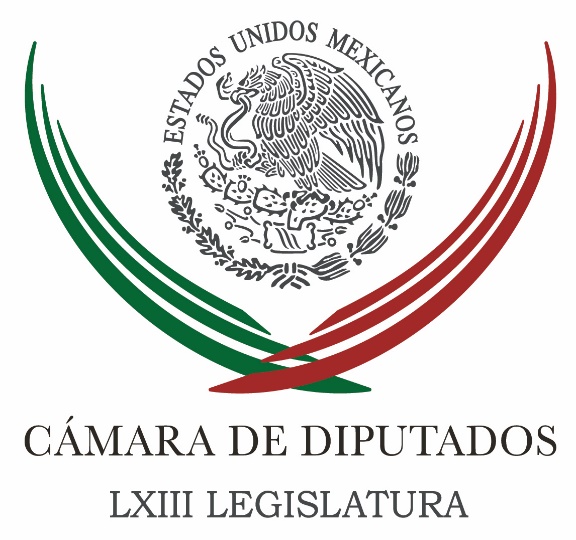 Carpeta InformativaTercer CorteResumen: El PRD siempre ha pugnado por las más amplias alianzas posibles: ZambranoComisión Bicameral de Seguridad abordará temas de terrorismo y “Chapo”PRD pide al gobierno federal capturar a más narcosPreciado, cínico y rufián: César CamachoCanal del Congreso se vería en televisión abierta en 10 ciudades másMe parece válido ir en seis alianzas: Martínez NeriDespidos en Pemex, efecto negativo de reforma: PRDValoran pruebas de funcionarios ligados a segunda fuga de ‘El Chapo’: SFPAgustín Basave permanecerá al frente del PRDConflicto en PRD, a causa de sus estatutos: consejero de INERenuncia Carlos Joaquín a la SecturFalta sólo un Congreso estatal de avalar Reforma Política del DFMinistro de la Corte admite controversia contra Mando Único en MorelosMezcla mexicana se hunde; llega a 21.50 dólares por barril12 de enero de 2016TEMA(S): Trabajo Legislativo FECHA: 12/01/16HORA: 17:53NOTICIERO: Noticias MVSEMISIÓN: Tercer CorteESTACION: 102.5 FMGRUPO: MVSEl PRD siempre ha pugnado por las más amplias alianzas posibles: ZambranoEzra Shabot, conductor: En el PRD otra vez la discusión de alianza sí, alianza no. La figura de Agustín Basave, ahí, en medio de la discusión, y grupos como Alternativa Democrática Nacional, de Héctor Bautista, diciendo que no están de acuerdo y generando, junto con otros, una situación difícil de manejar dentro de este partido. Tenemos en la línea y le agradezco muchísimo que nos tome la llamada a Jesús Zambrano, diputado federal perredista, presidente de la Cámara de Diputados. Jesús, buenas tardes. Jesús Zambrano: Buenas tardes, Ezra. Con el gusto de saludarte y a tus órdenes, como siempre. Conductor: Bueno, pues existía un acuerdo del Consejo Nacional sobre Alianzas; se llevó a Agustín Basave a la presidencia del partido en sustitución de Carlos Navarrete bajo el principio de armar estas alianzas. Primero trataron, dicen, con la izquierda, con el propio López Obrador y Morena, la respuesta fue negativa; ahí está el acuerdo con el PAN, y en medio de esto se desata una situación que, bueno, pues ayer parece que finalmente, tras la amenaza de renuncia de Basave y otras cosas que tú me contarás, finalmente llegan al acuerdo, al menos en el tema de Veracruz y Oaxaca. Jesús Zambrano: Bueno, sí, efectivamente, el PRD siempre ha pugnado por las más amplias alianzas posibles con el propósito de generar condiciones de avanzar en el proceso de abrirle camino a la pluralidad y a los equilibrios políticos. El manejo del país en una sola fuerza política nunca le ayuda a una nación y en México lo hemos visto esto y por eso hemos estado dispuestos a ello, a abrirnos a alianzas amplias. Lo buscamos prioritariamente con fuerzas de izquierda, particularmente con Morena, y tú lo acabas de decir, nos dieron un portazo en la cara, "No, aquí no", "Con ustedes ni a la esquina". Entonces seguimos buscando y la posibilidad ha quedado con el PAN, con quien ya se ha avanzado en establecer el ir juntos en las elecciones para renovar las gubernaturas de Zacatecas y Durango.Basave, que también desde el inicio de su presidencia nacional, cuando sustituyó a Navarrete, él dijo que estaba convencido de la necesidad de ir a trabajar un amplio bloque de alianzas. Todos lo que lo apoyamos estábamos en esa idea y ahora resulta que después de que le habían aprobado caminar en ese sendero de buscar acuerdos para una amplia alianza, él va y acuerda con el PAN ocho estados en alianza y le dicen: "No, solamente dos", las que ya mencioné de Zacatecas y Durango. Basave dice: “Si a mí me van a desautorizar, “¿entonces, yo que hago aquí al frente del partido? Fue su decisión y sobre esa base elaboró una carta muy dura que fue la que presentó expresiones e inconformidades y diciendo: “”Si me desautorizan, yo qué hago aquí, mejor me voy.”Anoche, ya prácticamente en la madrugada, al filo de las cuatro, cuatro y media de la mañana, se acordó que se pudiera ir en acuerdo en otros dos estados de la República, como lo mencionaste, Oaxaca y Veracruz, encabezando en Oaxaca nosotros, en Veracruz el PAN; y dejarle a Agustín Basave, como presidente nacional del PRD, la autorización para que buscara alianzas también para ir en Puebla y Tlaxcala; también pudiéramos ir en Tamaulipas y en Hidalgo.Agustín Basave está al frente del partido, está haciendo su trabajo en la búsqueda de alianzas amplias, particularmente con el PAN, como presidente nacional del PRD.Conductor: En el caso de Veracruz, bueno, parecería ser que lo que era difícil para algunos perredistas era aceptar a Miguel Ángel Yunes como candidato de esa alianza, ahí el tema se complicaba. Además bajo el principio de que eventualmente un triunfo de Yunes como parte de la coalición estaría llevando al PAN, digamos, a darle una ventaja en 2018. En Tlaxcala, las dos candidatas, la perredista y la panista, dicen que van ganado y no quieren entrarle al tema de las alianzas. Ahí están también en el caso de Hidalgo…Dentro del PRD parece que las estructuras locales son las que más apoyan las alianzas y algunos dicen: “Para qué si hemos tenido experiencias negativas.”Jesús Zambrano: Esas son las paradojas, resulta que quienes están al frente del partido localmente, son los que más sienten la necesidad de lograr cambios, de lograr las alternancias; a nivel nacional algunos de los dirigentes dicen que no, más con cálculos políticos, diría yo, que con el sentir de lo que la gente en esos estados plantea.Ahora, ¿quién va a ser o quiénes van a quedar? Mencionaste a Miguel Ángel Yunes, en Veracruz. No está decidido, porque eso lo tendría que decidir el PAN con sus propios métodos; al igual que nosotros en Oaxaca, no está decidido con quién iríamos a la gubernatura.En Tlaxcala, efectivamente, hay dos senadoras, una del PAN y otra del PRD, que están muy bien posicionadas las dos. Ahí en donde tienen que entrar las lógicas de los acuerdos, en la idea de no dividir los votos de las preferencias electorales entre la población a la hora en que tenga que decidir la gubernatura, ¿no?Conductor: Bueno, ahí estaremos informando al respecto.Jesús Zambrano, muchísimas gracias por estar con nosotros. Duración: 06’40”, masn/mTEMA(S): Trabajo LegislativoFECHA: 12/01/2016HORA: 17:02 NOTICIERO: Notimex.comEMISIÓN: Tercer CorteESTACIÓN: Online GRUPO: NotimexComisión Bicameral de Seguridad abordará temas de terrorismo y “Chapo”La Comisión Bicameral de Seguridad Nacional se reunirá próximamente para elaborar una agenda que aborde temas de interés, entre ellos la recaptura del narcotraficante Joaquín Guzmán Loera, informó el diputado Enrique Jackson Ramírez.El legislador del Partido Revolucionario Institucional (PRI) aseguró en entrevista que la recaptura de “El Chapo Guzmán” es muy importante, pero hay otros asuntos trascendentes y de interés mundial que también lo son, “como la lucha contra el terrorismo”.“Somos una nación con dos fronteras muy importantes, tanto en el norte como en el sur, con un gran tránsito de personas que requieren del mayor cuidado”, indicó el integrante de dicha instancia legislativa.Respecto a la suspensión temporal que la defensa de Guzmán obtuvo de un juez en relación con el proceso de extradición a Estados Unidos, afirmó que es parte del “derecho que tiene el delincuente y corresponde a la Procuraduría General de la República (PGR) aplicar la ley” en la materia.El presidente del Senado, el panista Roberto Gil Zuarth, señaló a su vez que el debate sobre la extradición de ese delincuente es un proceso largo que no se resolverá en el corto plazo, ya que se trata de una batalla jurídica.Tras señalar que el Estado Mexicano tiene que hacer sus propias defensas, dar sus argumentos y justificar sus decisiones, consideró conveniente que Joaquín Guzmán sea extraditado, pero aclaró que eso depende de las condiciones de las propias causas penales que existen en nuestro país.“No debe de irse si antes no hay responsabilidades dilucidadas sobre su reciente fuga y sobre todo si no ha aportado la suficiente información a las autoridades mexicanas para poder deslindar el entorno de cobertura política con lo que ha gozado a lo largo del tiempo”, sostuvo el senador del Partido Acción Nacional (PAN).El Consejo de la Judicatura también debería establecer un programa especial de atención, apoyo y fortalecimiento a los órganos jurisdiccionales que participarán en las diferentes causas penales que se dan alrededor de Guzmán Loera y sobre todo prevenir cualquier amenaza, presión o “sugerencia” de corrupción a los jueces.Sobre el cineasta estadunidense Sean Penn y la actriz mexicana Kate del Castillo, dijo que lo más importante es saber si hubo alguna intermediación de carácter financiera, si participaron directa o indirectamente en alguna de las actividades de “El Chapo”.“La PGR debe de investigar si simplemente se ciñó esa relación a la concertación de una entrevista, o a la concertación de un guion para una película, o algún otro tipo de actividad de ese tipo, o bien si su relación personal o de negocio escaló a otra circunstancia”.La diputada Lía Limón, del Partido Verde Ecologista de México (PVEM), afirmó en su oportunidad que corresponde a los Poderes Legislativo y Judicial respaldar y acompañar el esfuerzo realizado por el Ejecutivo federal en la recaptura de “El Chapo” Guzmán.“Esa detención es un gran logro del gobierno federal y los demás Poderes debemos caminar en el mismo sentido que ha caminado el Ejecutivo (federal)”, indicó.La presidenta de la Comisión de Radio y Televisión comentó que los mexicanos “debemos estar orgullosos de las acciones que derivaron en la captura” de uno de los delincuentes más buscados a nivel internacional.La legisladora también felicitó a los titulares de las Secretarías de Gobernación, Miguel Ángel Osorio Chong; de la Defensa Nacional, general Salvador Cienfuegos Zepeda, y de la Marina, Vidal Francisco Soberón Sanz, y sobre todo “al presidente Enrique Peña Nieto”.Los legisladores federales fueron entrevistados en el marco de la firma de un convenio entre el Canal del Congreso y el Sistema Público de Radiodifusión del Estado Mexicano, que se llevó a cabo en el Palacio Legislativo de San Lázaro. edo/mTEMA(S): Trabajo LegislativoFECHA: 12/01/16HORA: 16:58NOTICIERO: Milenio.comEMISIÓN: Tercer CorteESTACION: Online GRUPO: Milenio0PRD pide al gobierno federal capturar a más narcosDiputados perredistas piden que así como se combatió a ‘El Chapo’, el Ejecutivo utilice el Cisen para localizar a los líderes de grupos delincuenciales como Los Rojos y Los Templarios.FERNANDO DAMIÁN Y DANIEL VENEGAS.- Ciudad de México.- Diputados federales del PRD demandaron la intervención del gobierno federal para capturar y encarcelar a los líderes de organizaciones criminales dedicadas al narcotráfico, el secuestro y la extorsión en estados como Michoacán, Morelos, Guerrero y Oaxaca, al igual que lo hizo con Joaquín “El Chapo” Guzmán.“De la misma forma como se combatió a un solitario narcotraficante, hoy se requiere que el Ejecutivo utilice el Centro de Investigación y Seguridad Nacional (Cisen) para localizar  a los principales cabecillas de grupos delincuenciales como Los Ardillos, Los Rojos y Los Templarios para llevarlos a prisión”, puntualizó el legislador Felipe Reyes Álvarez.Instó al presidente Enrique Peña Nieto a combatir a la delincuencia organizada con toda la fuerza del Estado y devolver la tranquilidad a miles de mexicanos atemorizados hoy por la violencia.“Vamos a evitar más muertes de presidentes municipales y darle certidumbre a las inversiones de los empresarios, además de darles seguridad, paz  y tranquilidad a las y los mexicanos en las distintas regiones del país copadas por esos grupúsculos”, remarcó el oaxaqueño.En representación de su bancada en el Palacio de San Lázaro, Reyes Álvarez recordó que el propio gobernador de Morelos, Graco Ramírez, denunció el registro de 13 alcaldes de Morelos amenazados por grupos delincuenciales para rechazar el mando único policial, obligarlos a pagar una “renta mensual” y adjudicarles los contratos de obra pública.“Los señalamientos de inseguridad pública en amplias regiones del país, en particular la que señaló el gobernador Graco Ramírez, merece una intervención urgente, inmediata y con toda la fuerza de la investigación policiaca del gobierno federal”, puntualizó el diputado federal del PRD.Reyes Álvarez insistió en la necesidad de una investigación de inteligencia y operativos preventivos en las entidades donde la ciudadanía paga derecho de piso, enfrenta la violencia a su alrededor y está hoy verdaderamente atemorizada.   Jam/mTEMA(S): Partidos PolíticosFECHA: 12/01/16HORA: 17:26NOTICIERO: El Financiero.comEMISIÓN: Tercer CorteESTACION: Online:GRUPO: El Financiero.com0Preciado, cínico y rufián: César CamachoVíctor Chávez, reportero: El líder del PRI en la Cámara de Diputados, César Camacho Quiroz, calificó al senador y candidato del PAN a la gubernatura de Colima, Jorge Luis Preciado Rodríguez, de "cínico y rufián" que sólo busca "desgobernar a Colima".El expresidente nacional del PRI, Camacho sostuvo que el abanderado del PRI, Ignacio Peralta, "nunca ha iniciado los ‘dimes y diretes’. Nacho Peralta, hombre decente, se ha limitado a responder".Por eso -dijo- "es inevitable poner al descubierto, o subrayar, lo que los colimenses saben: tenemos adversarios de distintos signos partidarios, pero uno en especial que se ha caracterizado por una actitud francamente cínica; para llamarlo por su nombre o con un adjetivo preciso, un rufián que pretende desgobernar Colima".Pero "los colimenses no lo van a permitir, justamente porque lo conocen y porque la constante en su vida ha sido la incongruencia, ha sido la mentira y ha sido la campaña de lodo, a la que ha acudido, ante la falta de capacidad para formular propuestas". dlp/mTEMA(S): Trabajo LegislativoFECHA: 12/01/2016HORA: 15:55 NOTICIERO: Notimex.comEMISIÓN: Tercer CorteESTACIÓN: Online GRUPO: NotimexCanal del Congreso se vería en televisión abierta en 10 ciudades másEl Canal del Congreso firmó un convenio con el Sistema Público de Radiodifusión del Estado Mexicano, que prevé la transmisión de su señal por televisión abierta en diez ciudades de nueve estados de la República Mexicana.Los presidentes de la Cámara de Diputados, Jesús Zambrano Grijalva, y del Senado, Roberto Gil Zuarth, así como del Sistema Público de Radiodifusión del Estado Mexicano, Armando Carrillo, suscribieron el acuerdo en el Edificio C del Palacio Legislativo de San Lázaro.El convenio representa el primer paso para que posiblemente en 2016 el Canal del Congreso se transmita en las ciudades de Aguascalientes y Campeche; Colima; Tuxtla Gutiérrez y San Cristóbal de la Casas, Chiapas; Uruapan, Michoacán; Mazatlán, Sinaloa; Ciudad Obregón, Sonora; Villahermosa, Tabasco, y Zacatecas, Zacatecas.Para ello, se explicó, el Instituto Federal de Telecomunicaciones tendrá que expedir los permisos para empezar con ese objetivo que se ha impuesto el Canal del Congreso como el primer y único medio que transmite información legislativa.En su mensaje Zambrano Grijalva destacó que con la reforma en Telecomunicaciones se avanza para que la sociedad mexicana tenga acceso a todos los canales abiertos y en particular da la oportunidad de fortalecer los canales públicos para la propia radiodifusión.“Ese convenio se encamina a que la señal del Canal del Congreso se transmita en los canales de televisión abierta para que la población del todo el país siga los trabajos legislativos y con ello también pueda tener información de lo que estamos haciendo quienes estamos en la toma de decisiones en el Poder Legislativo”, explicó.Lo más importante, dijo, es que logra la transparencia y la rendición de cuentas de las y los legisladores para con los electores, quienes podrán conocer de manera directa las actividades que se realizan en el Congreso de la Unión.En su oportunidad el senador Roberto Gil indicó que uno de los ejes rectores a lo largo del Canal del Congreso ha sido cómo propiciar que sea referente de la deliberación democrática y también de la participación política de los ciudadanos.Recordó que en agosto de 2015 el Canal del Congreso se incorporó a la televisión abierta en el Distrito Federal, mediante la señal digital.Ahora con el convenio se incorporan otras 10 ciudades de nueve entidades federativas del país a través del mecanismo de la multiprogramación en la medida que el Canal del Congreso se une al Sistema Público de Radiodifusión del Estado Mexicano.Lo que es una preocupación, añadió Gil Zuarth, y que deberá ser un objetivo de mediano y largo plazo es que el Canal del Congreso contribuya a la diversificación y a la calidad de los contenidos, a aumentar la oferta de contenidos que aportan los medios públicos para que el espacio audiovisual sea cada vez más rico y aumente la calidad de la deliberación y vincule más a los ciudadanos.Señaló que dentro de los grandes pendientes está resolver la personalidad jurídica del estatuto normativo de ese canal, sobre todo ahora que se inaugura una etapa de interacción con otros medios públicos.“Tenemos que resolver una atipicidad del Canal del Congreso que se da desde su creación, no es propiamente un órgano con personalidad y patrimonio propios, depende de las dos Cámaras y quienes hemos participado en la administración sabemos de las enormes dificultades presupuestales, administrativas y jurídicas”.Planteó la necesidad de crear un Estatuto Normativo que le dé no sólo autonomía funcional sino que garantice que en el largo plazo el canal del Congreso siga siendo referente de la discusión democrática y el visor del Congreso de la Unión.Finalmente los presidentes del Sistema Público de Radiodifusión del Estado Mexicano, Armando Carrillo, y de la Comisión Bicameral del Canal del Congreso, el diputado priista Tristán Manuel Canales Nájera, se congratularon por la firma de convenio.Canales Nájera, la directora del Canal del Congreso, Blanca Lilia Ibarra, y el subsecretario de Medios de la Secretaría de Gobernación (Segob), Andrés Chao, firmaron el acuerdo como testigos. edo/mTEMA(S): Trabajo Legislativo FECHA: 12/01/16HORA: 14:14NOTICIERO: Milenio TVEMISIÓN: Tercer CorteESTACION: 120 CableGRUPO: MilenioMe parece válido ir en seis alianzas: Martínez NeriTania Díaz, conductora: Esta madrugada, el CEN del PRD aprobó la alianza electoral con el PAN en dos estados, Veracruz y Oaxaca. Para hablar de ese tema, está el coordinador del PRD en la cámara de diputados, Francisco Martínez Neri, en la línea.Diputado, muchas gracias por su tiempo. Buenas tardes.Francisco Martínez: Sí, efectivamente el día de hoy por la madrugada se aprobaron esas dos coaliciones: Oaxaca que nos parece muy necesaria, es muy importante y relevante retener la gubernatura. Nos parece que aun cuando se ha privilegiado al principio por acuerdo del Consejo Nacional el ir con las izquierdas, no ha sido posible, no se han podido concretar por lo menos hasta este momento, y sin descartar la posibilidad de hacerlo más adelante se acordó el hecho de ir con el PAN en Oaxaca; lo mismo en el caso de Veracruz.Veracruz es un estado con características muy especiales, no ha habido transiciones de gobierno en Veracruz y nos parece importante que podamos ir juntos en ese estado, para también coalicionarnos con otras organizaciones de diverso carácter para poder disputar el poder en ese estado. Se aprobaron esas dos coaliciones y también se aprobó el hecho de que se lleve a discusión con el PAN la priorización en otros estados como es el caso de Tlaxcala, que nos parece importante; el caso de Hidalgo, que también pudiera ser viable una coalición ahí; de tal manera que podamos fortalecer la participación del PRD y del PAN, porque estaríamos en coalición, y podamos disputar el poder en esos estados. Conductora: Entonces, pendiente Tlaxcala y Puebla, pero hay un avance. Ahora, la permanencia en la dirigencia del partido de Agustín Basave, depende, él lo ha dicho, de que continúe su propuesta, es decir, continúen estas alianzas y se concreten. ¿Qué opina usted de esta condicionante que ha dado a conocer Agustín Basave?Francisco Martínez: Nos parece importante mencionar que no es una condición fatal, yo creo que la conversación, la amplísima discusión que tuvimos durante la madrugada, ha llevado a Agustín Basave a asumir una postura en el sentido de la gran responsabilidad que tiene con el partido y que desde luego hay que discutir acerca de las alianzas, inclusive no sólo de tener ocho estados sino a lo mejor seis. Creo que prevalece básicamente el ánimo de poder construir, reforzar, fortalecer al partido, más que el hecho de condicionar la estancia a partir de concretar alianzas. Yo creo que hay algo más importante que es el partido y así lo ha considerado el propio Basave, así lo hemos mencionado varios dirigentes, y creo que por ese camino vamos. Conductora: Si no se concretan las ocho, por lo menos ustedes estarían de acuerdo en seis, al menos su opinión como coordinador.Francisco Martínez: Así es, me parece válido ir con seis. Conductora: ¿En qué estados? Francisco Martínez: Veracruz, Oaxaca, Tlaxcala, es muy probable que pudiera ser Puebla, podría ser Hidalgo, básicamente. Conductora: Pero hay buen ánimo, hay buen entendimiento con el dirigente del partido y los integrantes.Francisco Martínez: Sí, yo creo que una cosa que distingue al PRD es la gran discusión que se da al interior. No es un partido vertical como otros partidos en donde alguien decide y se les dice a los consejeros qué es lo que tienen que hacer. En el PRD se discute y se discute tan fuerte que en un momento dado llegan a parecer momentos de crisis como los que acabamos de vivir, pero que son momentos que fortalecen al partido, sobre todo que se fortalece la idea de la discusión al interior de la izquierda.Conductora: Habrá que esperar en qué condiciones se van a dar estas alianzas y cuál será la postura del PAN. Decía Agustín Basave que va hablar muy pronto con el dirigente del PAN. Francisco Martínez: Sí, las particularidades son importantes, el planteamiento de alianza es bueno en principio, pero es tan importante también hablar de las particularidades de las alianzas. Conductora: Gracias por su tiempo, diputado.El coordinador del PRD en la Cámara de Diputados, Francisco Martínez Neri. Duración: 04’40”, masn/mTEMA(S): Partidos PolíticosFECHA: 12/01/16HORA: 15:54NOTICIERO: El Universal.comEMISIÓN: Tercer CorteESTACION: Online:GRUPO: El Universal.com0Despidos en Pemex, efecto negativo de reforma: PRDAlberto Morales y Juan Arvizu, reporteros: El senador Luis Sánchez (PRD) afirmó que con la autorización del Consejo de Administración de Pemex para despedir a 13 mil trabajadores, comienzan a verse los “efectos negativos” que la izquierda advirtió hace dos años tras la aprobación la Reforma Energética.“Creemos que la cifra puede llegar a 70 mil en 2018, por lo que es necesario reforzar a Pemex y detener la venta de garaje en que han convertido las fallidas y dudosas licitaciones de la Ronda Uno", dijo el también vicepresidente de la mesa directiva de la Cámara Alta.El senador perredista, comentó que "seguramente escucharemos eufemismos en el sentido de que no son despidos, sino ajustes; que no son recortes, sino medidas para aumentar la productividad".Sánchez Jiménez recordó cuando en enero de 2014 advirtieron los riesgos de despido de trabajadores de Pemex, de inmediato líderes sindicales, senadores e incluso el director de la hoy "empresa productiva" del Estado mexicano Emilio Lozoya, salieron a desmentir esa información.Refirió que en su momento, el líder del sindicato, Carlos Romero Deschamps, negó que hubiese despidos y que "los derechos laborales de los trabajadores que presten sus servicios en los organismos, las dependencias y entidades de la Administración Pública Federal, se respetarían en todo momento de conformidad con la ley", esto lo dijo un 14 de enero de 2014.Luis Sánchez recordó que Emilio Lozoya el 25 de enero de 2014 "descartó" que la Reforma Energética fuera a saldarse con despidos masivos, incluso el director de Pemex adelantó que los beneficios se estarían viendo a mitad del sexenio de Peña Nieto.“Hoy podemos señalar que ellos mintieron y por lo que vemos a mitad del sexenio es que habrá 13 mil trabajadores en la calle, con lo que esto significa para ellos y sus familias”.En entrevista, Sánchez Jiménez igual recordó "los dichos" de David Penchyna (PRI) que el 25 de enero de 2014 negó que el escenario de los despidos estuviera a la vista tras la Reforma Energética.El perredista rechazó que la caída de los precios del petróleo pudiera ser una causa válida para despedir trabajadores. dlp/mTEMA(S): Información GeneralFECHA: 12/01/16HORA: 16:58NOTICIERO: Excelsior.comEMISIÓN: Tercer CorteESTACION: Online GRUPO: Excelsior0Valoran pruebas de funcionarios ligados a segunda fuga de ‘El Chapo’: SFPEl titular de la SFP, Virgilio Andrade, informó que hay seis personas ligadas a la fuga de Joaquín Guzmán Loera el 11 de julio de 2015ANDREA MERAZ.- CIUDAD DE MÉXICO.- Sin abundar en detalles, el secretario de la Función Pública, Virgilio Andrade Martínez, informó que las investigaciones a los funcionarios relacionados con la segunda fuga de Joaquín "El Chapo" Guzmán "están prácticamente cerradas".En un encuentro con medios en las instalaciones de la SFP, el funcionario -quien no quiso abundar en detalles sobre este caso-, informó que están en la última etapa de presentación y valoración de pruebas.Digamos que estamos ya en una etapa casi final, con independencia de los tiempos, lo importante es tener los elementos sólidos para tomar una determinación", determinó.Asimismo dijo que, a reserva de la valoración de las evidencias presentadas, son seis los funcionarios investigados.Andrade Martínez no descartó que con la tercera captura del narcotraficante más funcionarios puedan ser investigados.   Jam/mTEMA(S): Información general FECHA: 12/01/2016HORA: 14:10 HrsNOTICIERO: Notimex EMISIÓN: Tercer CorteESTACIÓN: Online GRUPO: Notimex0 Agustín Basave permanecerá al frente del PRDEl Comité Ejecutivo Nacional (CEN) del PRD aprobó este martes presentarse a los comicios para gobernador de Oaxaca y Veracruz en alianza con el PAN y de esta manera su presidente, Agustín Basave Benitez, se mantendrá en sus funciones.El dirigente nacional perredista indicó que hasta el momento se ha aprobado hacer alianzas con el PAN en los estados de Zacatecas, Oaxaca, Durango y Veracruz; en tanto que integrantes del CEN aclararon que en los dos primeros el candidato surgiría del PRD, y en los dos últimos del blanquiazul.Dijo que el CEN del Partido del Sol Azteca se mantiene en “reunión permanente”, aunque abrió un receso, pero continuará las conversaciones internas respecto a la posibilidad de aliarse en otras entidades en que habrá comicios, además de que “tengo que hablar con mi contraparte en el PAN”.Comentó que en los estados de Puebla y Tlaxcala “hay diferencias” respecto a una coalición con el PAN, por lo que no se ha resuelto todavía; y aclaró que el documento de su renuncia, que presentó ayer al CEN, “no tuvo nada que ver con Puebla”, pues mantiene su decisión de que ambos estados están "amarrados" para realizar o no la alianza.“Las razones que me llevaron a poner a consideración del Consejo Nacional mi renuncia, tenían que ver con lo que yo considero una desautorización a mi persona, eso se está subsanando, de hecho ya se subsanó”, anotó, al tiempo de mencionar que se está avanzando y “están mejorando las cosas y se está superando el diferendo”.Explicó que su desacuerdo era porque se rompiera su “eje táctico de negociación”, y añadió que “las diferencias que existen las tendremos que procesar al mismo tiempo adentro y afuera”.Dejó en claro que no insistirá en que se convoque al Consejo Nacional para conocer de su renuncia y, en su caso, nombrar a quien lo sustituya, pues espera que el diferendo que la suscitó termine de resolverse satisfactoriamente.Basave Benitez aseguró que la reunión del CEN fue “muy útil”, porque se está avanzando en el tema de las alianzas con otros partidos y “se están superando las diferencias”. rrg/mTEMA(S): Información GeneralFECHA: 12/01/16HORA: 16:09NOTICIERO: Excélsior.comEMISIÓN: Tercer CorteESTACION: Online:GRUPO: Excélsior.com0Conflicto en PRD, a causa de sus estatutos: consejero de INEAurora Zepeda, reportera: El consejero del INE, Arturo Sánchez, consideró que el conflicto interno que vive el PRD es "producto de sus propios estatutos", que recordó, fueron modificados para permitir la actual presidencia de Agustín Basave.Consideró que este tipo de diferencias se crean ante las diferentes facultades que tienen los órganos de gobierno del partido y apuntó que será decisión personal de Basave su permanencia o no dentro del liderazgo del partido.Arturo Sánchez resaltó que aunque parece una situación de "desequilibrio", como institución el PRD tiene forma de resolverlo y que "por el bien de todos, del sistema de partidos, es conveniente que se resuelvan estos diferendos para darle estabilidad a un partido que tiene una gran historia, que tiene una gran presencia en el país y que va desempeñar un papel muy importante en las elecciones que se realizarán el 5 de junio de este año". dlp/mTEMA(S): Información GeneralFECHA: 12/01/16HORA: 16:25NOTICIERO: Reforma.comEMISIÓN: Tercer CorteESTACION: Online:GRUPO: Reforma.com0Renuncia Carlos Joaquín a la SecturDayna Meré, reportera: Carlos Joaquín González presentó su renuncia como subsecretario de Innovación y Desarrollo Turístico de la Sectur para contender por la gubernatura de Quintana Roo.Joaquín González es contador público por la Universidad Autónoma de Yucatán y una Especialidad en Alta Dirección en el Instituto Tecnológico y de Estudios Superiores de Monterrey.En 2008 fue invitado a colaborar con el Gobierno del Estado de Quintana Roo como Secretario de Turismo, y durante su gestión promovió los destinos turísticos del Estado, con lo que se incrementaron los niveles de ocupación hotelera y la derrama económica en la entidad por este concepto.En 2009 participó y fue electo para la diputación federal por el tercer distrito electoral con sede en Cancún, y ya en esta responsabilidad fue electo presidente de la Comisión de Turismo de la Cámara de Diputados.En 2012 fue nombrado por el Presidente Enrique Peña Nieto coordinador de turismo del equipo de transición.En diciembre de 2012, con la toma de posesión del Presidente Enrique Peña Nieto, fue nombrado Subsecretario de Operación Turística de la Secretaría de Turismo del Gobierno Federal, y a partir del 30 de diciembre de 2013 y a raíz de la reestructura en la Secretaría de Turismo fungió hasta hoy como subsecretario de Innovación y Desarrollo Turístico. dlp/mTEMA(S): Información GeneralFECHA: 12/01/2016HORA: 17:32NOTICIERO: Fórmula OnlineEMISIÓN: Tercer CorteESTACION: OnlineGRUPO: Fórmula0Falta sólo un Congreso estatal de avalar Reforma Política del DFCon el aval de los Congresos de Sinaloa y Quintana Roo este martes, sólo falta un estado de avalar la Reforma Política del Distrito Federal para dar paso a la Ciudad de México. La primera entidad en aprobar la reforma constitucional que envió el Congreso de la Unión fue el Estado de México, el 17 de diciembre del año pasado; le siguió, el día 22, Coahuila; y el 30 se sumaron Michoacán, Tabasco y Zacatecas.El último día de 2015 los diputados de Chiapas y Nayarit, hicieron lo propio; para continuar, el 4 de enero de este año, Durango e Hidalgo; el día 7, se sumó Veracruz; al día siguiente fueron Jalisco y Aguascalientes; el 9 de enero, tocó el turno a Puebla.Este martes avalaron la creación de la Ciudad de México los legisladores de Chihuahua, Quintana Roo y Sinaloa.Con un estado más que avale la reforma constitucional, el Congreso de la Unión será notificado con lo que se enviará la iniciativa al Ejecutivo para su correspondiente publicación en el Diario Oficial de la Federación a fin de que comience a surtir efecto.Después, deberá convocarse a la realización de un Constituyente que redacte la Carta Magna de la Ciudad de México. Duración 0’00’’, nbsg/m. TEMA(S): Información GeneralFECHA: 12/01/2016HORA: 14:36 NOTICIERO: Milenio.comEMISIÓN: Tercer CorteESTACIÓN: Online GRUPO: MilenioMinistro de la Corte admite controversia contra Mando Único en MorelosEl Mando Único Policial continuará operando por el momento en el municipio de Tlaquiltenango, Morelos, porque un ministro de la Suprema Corte de Justicia de la Nación (SCJN) rechazó conceder una suspensión para que cesarán los actos emprendidos por el gobernador morelense, Graco Ramírez.El ministro Javier Laynez Potisek, quien desde el pasado 4 de enero se integró al máximo tribunal de justicia del país, admitió a trámite la controversia constitucional que interpuso el municipio que impugnó el decreto que dio entrada al Mando Único en su localidad.Laynez Potisek emplazó a Graco Ramírez para que presente sus alegatos en torno a los actos que emprendió para decretar el Mando Único en diversos municipios de Morelos, tomando como bandera el homicidio de la alcaldesa de Temixco, Gisela Mota."Emplácese a la autoridad demandada con copia simple de la demanda y sus anexos, para que presente su contestación en el plazo señalado", se lee en el acuerdo emitido por el ministro.El ministro dejó claro que el municipio de Tlaquiltenango no demandó actos del secretario de Gobierno, ni del comisionado de Seguridad Pública, ni del director del Periódico Oficial de Morelos. edo/mTEMA(S): Información GeneralFECHA: 12/01/16HORA: 17:12NOTICIERO: Milenio.comEMISIÓN: Tercer CorteESTACION: Online GRUPO: Milenio0Mezcla mexicana se hunde; llega a 21.50 dólares por barrilEl crudo tuvo un retroceso de 1.50 pesos respecto al costo de producción por barril, que es de 23 pesos, y de 57 centavos respecto a la jornada de ayer, en la que concluyó en 22.07 pesos.NOTIMEX.- El crudo mexicano de exportación concluyó la sesión de este martes con una pérdida de 57 centavos al venderse en 21.50 dólares por barril, en comparación con la jornada de ayer, en la que concluyó en 22.07 dólares por barril, informó Petróleos Mexicanos.El precio en el que cerró la jornada de este martes el crudo refleja un retroceso de 1.50 pesos por barril, ya que de acuerdo con Pemex el costo de producción es de 23 pesos por cada pieza.En tanto, analistas de Bursamétrica destacaron que en medio de la caída que registra el precio del petróleo, hasta un nuevo mínimo de 12 años, los desencuentros al interior de la Organización de Países Exportadores de Petróleo (OPEP) van en aumento.Refirieron que el crudo vive una nueva jornada con fuerte volatilidad marcada por las ventas, y tras una ruptura a la baja y estabilizarse en las primeras horas de cotización en el mercado de materias primas de Nueva York (Nymex), acelera las bajas.En este escenario, el referente del Mar del Norte, el crudo Brent, perdió 69 centavos al ofertarse en 30.86 dólares por barril, mientras que su contraparte estadunidense, el West Texas Intermediate (WTI), cayó un dólar al ofrecerse en 30.41 dólar por tonel.   Jam/m